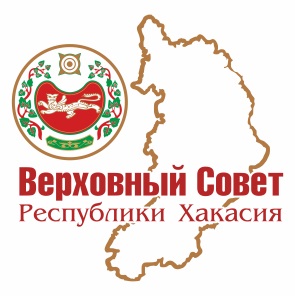 ВЕРХОВНЫЙ СОВЕТ РЕСПУБЛИКИ ХАКАСИЯАппарат Верховного Совета Республики ХакасияЗАКОНОДАТЕЛЬНАЯ ДЕЯТЕЛЬНОСТЬВЕРХОВНОГО СОВЕТА РЕСПУБЛИКИ ХАКАСИЯШЕСТОГО СОЗЫВА В 2015 ГОДУИнформационный бюллетень№ 2Абакан2016ОГЛАВЛЕНИЕВведение										 3Основы конституционного строя						 6Общественная безопасность и охрана правопорядка		18Местное самоуправление							23Налоговая политика и финансы						27Противодействие коррупции						39Жилищное обеспечение							41Здравоохранение и социальная защита				42Образование и культура							58Экология, природные ресурсы и природопользование		63Экономическая политика							70Аграрная политика и землепользование				74Постановления Верховного Совета Республики Хакасиянормативного характера							81ВВЕДЕНИЕИнформационный бюллетень посвящен обзору законов Республики Хакасия и постановлений Верховного Совета Республики Хакасия нормативного характера, принятых в 2015 году. Информация о нормативных правовых актах, принятых в 2015 году сгруппирована в 12 тематических блоков.Следует отметить, что главным результатом работы Верховного Совета Республики Хакасия в рассматриваемый период явилось дальнейшее совершенствование законодательной базы Республики Хакасия, продолжена работа по принятию нормативных правовых актов, направленных на обеспечение социальной стабильности в регионе.Значительная работа проведена по разработке и принятию законодательных актов, обеспечивающих реализацию федеральных законов. Наибольшее количество вопросов, рассмотренных Верховным Советом Республики Хакасия в 2015 году, связано с социальной политикой и здравоохранением, организацией государственной власти и местного самоуправления, решением актуальных проблем в экономической и налоговой сферах.В 2015 году одним из основных направлений деятельности Верховного Совета Республики Хакасия явилось законодательное регулирование вопросов государственного строительства, борьбы с коррупцией, экономики и финансов, социальной политики, здравоохранения, образования, культуры. Депутаты Верховного Совета Республики Хакасия, как и ранее, неоднократно обращались к проблемам регулирования налоговых правоотношений, мер социальной поддержки и механизмов оказания социальной помощи незащищенным слоям населения. В соответствии со статьей 86 Конституции Республики Хакасия право законодательной инициативы в Верховном Совете Республики Хакасия принадлежит депутатам Верховного Совета Республики Хакасия, Главе Республики Хакасия – Председателю Правительства Республики Хакасия, представительным органам местного самоуправления в Республике Хакасия. Право законодательной инициативы принадлежит также Конституционному суду Республики Хакасия, Верховному Суду Республики Хакасия, Арбитражному суду Республики Хакасия, прокурору Республики Хакасия, Избирательной комиссии Республики Хакасия, Контрольно-счетной палате Республики Хакасия, объединениям профсоюзов в лице республиканских профсоюзных органов, Съезду (Чыылыг) хакасского народа по вопросам их ведения, а также в порядке народной инициативы гражданам, проживающим на территории Республики Хакасия, при наличии не менее 5 процентов подписей граждан, обладающих избирательным правом.В 2015 году Верховным Советом Республики Хакасия было рассмотрено 153 законопроекта, из них 7 законопроектов было внесено в 2014 году, 146 законопроектов – в 2015 году.По результатам рассмотрения указанных законопроектов в 2015 году Верховным Советом Республики Хакасия:принято 126 законов Республики Хакасия, из них:- 67 законопроектов были внесены Главой Республики Хакасия – Председателем Правительства Республики Хакасия;- 50 – внесены депутатами Верховного Совета Республики Хакасия;- 4 – внесены прокурором Республики Хакасия;- 2 – внесены Контрольно-счетной палатой Республики Хакасия;- 1 – внесен Избирательной комиссией Республики Хакасия;- 2 – внесены Советами депутатов муниципальных образований Республики Хакасия;возвращено законопроектов – 2;отозвано законопроектов – 4;отклонено законопроектов – 3;принято в первом чтении – 4;планируется рассмотреть в текущем 2016 году – 14.Из числа принятых законов Республики Хакасия 20 – базовых, 100 – о внесении изменений в законы Республики Хакасия, 5 – о признании утратившими силу законодательных актов (положений законодательный актов), 1 – о приостановлении действия законодательных актов.ОСНОВЫ КОНСТИТУЦИОННОГО СТРОЯКонституционный закон Республики Хакасия от 08 апреля 2015 года № 19-ЗРХ «О внесении изменений в Конституцию Республики Хакасия»Указанным Конституционным законом в Конституции Республики Хакасия установлена структура Верховного Совета Республики Хакасия, к полномочиям Верховного Совета Республики Хакасия отнесено осуществление наряду с другими уполномоченными на то органами контроля за исполнением бюджетов территориальных государственных внебюджетных фондов Республики Хакасия, изменена процедура назначения прокурора Республики Хакасия и согласования его кандидатуры. Так, согласно внесенным изменениям прокурор Республики Хакасия назначается на должность Президентом Российской Федерации по представлению Генерального прокурора Российской Федерации, согласованному с Главой Республики Хакасия – Председателем Правительства Республики Хакасия и Верховным Советом Республики Хакасия в порядке, установленном законом Республики Хакасия; к полномочиям Главы Республики Хакасия – Председателя Правительства Республики Хакасия и Верховного Совета Республики Хакасия отнесено  согласование представления Генерального прокурора Российской Федерации о назначении на должность прокурора Республики Хакасия. Кроме того, отдельные положения Конституции Республики Хакасия приведены в соответствие с изменившимся федеральным законодательством.Закон Республики Хакасия от 11 февраля 2015 года № 04-ЗРХ «О внесении изменений в статью 8 Закона Республики Хакасия «О Государственном флаге Республики Хакасия» и статью 5 Закона Республики Хакасия «О Государственном гербе Республики Хакасия»Указанным Законом вносятся изменения в статью 8 Закона Республики Хакасия от 25 ноября 2002 года № 68 «О Государственном флаге Республики Хакасия», согласно которым допускается размещение изображения Государственного флага Республики Хакасия на бланках поощрений, учреждаемых Главой Республики Хакасия – Председателем Правительства Республики Хакасия, а также на форменной одежде и знаках различия (тогда как ранее было – на знаках отличия), установленных для личного состава противопожарной службы Республики Хакасия.Также рассматриваемым Законом Республики Хакасия вносятся изменения в Закон Республики Хакасия от 26 марта 2003 года № 11             «О Государственном гербе Республики Хакасия», согласно которым изображение Государственного герба Республики Хакасия допускается на печатях и бланках всех исполнительных органов государственной власти Республики Хакасия, а также на бланках поощрений, учреждаемых Главой Республики Хакасия – Председателем Правительства Республики Хакасия, на бланке Почётной грамоты Верховного Совета Республики Хакасия, на форменной одежде и знаках различия, установленных для личного состава противопожарной службы Республики Хакасия, на фасадах зданий аэровокзала, железнодорожного вокзала, расположенных на территории Республики Хакасия.Закон Республики Хакасия от 11 февраля 2015 года № 06-ЗРХ«О Государственном гимне Республики Хакасия»Законом впервые утверждён текст Государственного гимна Республики Хакасия, на русском и хакасском языках, а также его музыкальная редакция, установлен порядок официального использования государственного символа Республики Хакасия – Государственного гимна Республики Хакасия. В частности, Государственный гимн Республики Хакасия исполняется при вступлении в должность Главы Республики Хакасия – Председателя Правительства Республики Хакасия – после принесения им присяги; при вступлении в должность руководителей органов местного самоуправления; при открытии сессии Верховного Совета Республики Хакасия. Кроме того, Государственный гимн Республики Хакасия исполняется во время подъема (установления) Государственного флага Республики Хакасия на официальных церемониях и других торжественных мероприятиях; во время церемоний встреч и проводов посещающих Республику Хакасия с официальными визитами глав иностранных государств. Все указанные действия совершаются после исполнения Государственного гимна Российской Федерации.Государственный гимн Республики Хакассия исполняется в точном соответствии с утвержденной музыкальной редакцией и текстом на хакасском или русском языках.При официальном исполнении Государственного гимна Республики Хакасия присутствующие выслушивают его стоя, мужчины – без головных уборов, а если исполнение Государственного гимна Республики Хакасия сопровождается поднятием Государственного флага Республики Хакасия, присутствующие поворачиваются к нему лицом.Использование Государственного гимна Республики Хакасия с нарушением действующего законодательства влечет за собой административную ответственность.Закон Республики Хакасия от 11 марта 2015 года № 18-ЗРХ «О нормативных правовых актах Республики Хакасия»Указанный Закон в целях качественного и эффективного нормотворчества органов государственной власти Республики Хакасия определил порядок осуществления нормотворческой деятельности органами государственной власти Республики Хакасия в пределах своих полномочий, понятие, виды и систему нормативных правовых актов Республики Хакасия, а также порядок подготовки проектов законов и иных нормативных правовых актов Республики Хакасия, их принятия, вступления в силу, их действия и толкования. Закон Республики Хакасия от 05 декабря 2005 года  № 87-ЗРХ «О нормативных правовых актах Республики Хакасия», действовавший до вступления в силу рассматриваемого Закона, был принят более 10 лет назад и не учитывал современные требования к нормотворческой деятельности, в том числе необходимость проведения оценки регулирующего воздействия проектов нормативных правовых актов Республики Хакасия, затрагивающих вопросы осуществления предпринимательской и инвестиционной деятельности, и экспертизы нормативных правовых актов Республики Хакасия в целях выявления положений, необоснованно затрудняющих осуществление предпринимательской и инвестиционной деятельности, а также содержал юридико-технические неточности, пробелы, порождающие проблемы при его применении, положения, противоречащие федеральному законодательству.Данным законом был признан утратившим силу Закон Республики Хакасия от 05 декабря 2005 года № 87-ЗРХ «О нормативных правовых актах Республики Хакасия».Закон Республики Хакасия от 08.04.2015 № 29-ЗРХ «О внесении изменений в статью 7 Закона Республики Хакасия «О Правительстве Республики Хакасия» и статью 5 Закона Республики Хакасия «О государственных должностях Республики Хакасия и государственной гражданской службе Республики Хакасия»Указанным Законом в соответствии с позицией Конституционного Суда Российской Федерации, сформулированной в определениях от             14 января 2014 года № 75-О, от 27 июня 2013 года № 15-П, от 05 апреля   2013 года № 7-П, от 10 января 2002 года № 10-О внесены изменения в Закон Республики Хакасия от 19 сентября 1995 года № 48 «О Правительстве Республике Хакасия», который дополнен нормой о том, что члены Правительства Республики Хакасия могут быть досрочно освобождены от должности на основании решения Главы Республики Хакасия – Председателя Правительства Республики Хакасия, то есть установлено дополнительное основание освобождения от должности членов Правительства Республики Хакасия.Закон Республики Хакасия от 10 июня 2015 года № 50-ЗРХ «О внесении изменений в статьи 51 и 53 Закона Республики Хакасия «О коренных малочисленных народах Российской Федерации на территории Республики Хакасия»Целью Закона является перераспределение полномочий исполнительных органов государственной власти Республики Хакасия в сфере защиты исконной среды обитания, традиционных образа жизни, хозяйствования и промыслов коренных малочисленных народов Российской Федерации, проживающих в Республике Хакасия.Указанным Законом специально уполномоченный исполнительный орган государственной власти Республики Хакасия по охране, федеральному государственному надзору и регулированию использования объектов животного мира и среды их обитания наделяется полномочиями по разработке проектов решений об образовании территорий традиционного природопользования регионального значения на основании обращений лиц, относящихся к малочисленным народам, и общин малочисленных народов или их уполномоченных представителей. При этом указанные полномочия исключаются из полномочий исполнительного органа государственной власти Республики Хакасия, проводящего государственную политику и осуществляющего управление в области отношений, связанных с охраной окружающей среды, в области регулирования отношений недропользования, водных отношений, лесных отношений, охраны атмосферного воздуха, обращения с отходами производства и потребления, обеспечения радиационной безопасности, экологической экспертизы и государственного экологического надзора, предусмотренных статьей 51 Закона Республики Хакасия «О коренных малочисленных народах Российской Федерации на территории Республики Хакасия».Закон Республики Хакасия от 10 июня 2015 года № 51-ЗРХ «О внесении изменений в Закон Республики Хакасия «О Верховном Совете Республики Хакасия»Указанным Законом отдельные положения Закона Республики Хакасия от 19 сентября 1995 года № 46 «О Верховном Совете Республики Хакасия» приведены в соответствие с Конституцией Республики Хакасия с учётом изменений, внесённых Конституционным законом Республики Хакасия от 08 апреля 2015 года № 19-ЗРХ «О внесении изменений в Конституцию Республики Хакасия».В частности, установлена структура Верховного Совета Республики Хакасия; к полномочиям Верховного Совета Республики Хакасия отнесено согласование представления Генерального прокурора Российской Федерации о назначении на должность прокурора Республики Хакасия, осуществление наряду с другими уполномоченными на то органами контроля за исполнением бюджетов территориальных государственных внебюджетных фондов Республики Хакасия, а также назначение на должность и освобождение от должности Уполномоченного по правам ребенка в Республике Хакасия; установлено, что Председатель Верховного Совета Республики Хакасия выполняет свои обязанности до начала работы Верховного Совета Республики Хакасия нового созыва.Кроме того, из названного Закона Республики Хакасия от 19 сентября 1995 года № 46 «О Верховном Совете Республики Хакасия» исключены положения о возможности избрания депутатов Верховного Совета Республики Хакасия по многомандатным избирательным округам, поскольку Законом Республики Хакасия от 09 июня 2012 года № 50-ЗРХ «О выборах депутатов Верховного Совета Республики Хакасия» не предусмотрено избрание депутатов Верховного Совета Республики Хакасия по многомандатным избирательным округам.Закон Республики Хакасия от 10 июня 2015 года № 52-ЗРХ «О порядке согласования представления Генерального прокурора Российской Федерации о назначении на должность прокурора Республики Хакасия»В соответствии с Конституцией Российской Федерации, Федеральным законом от 17 января 1992 года № 2202-1 «О прокуратуре Российской Федерации», Конституцией Республики Хакасия указанный Закон определяет порядок согласования представления Генерального прокурора Российской Федерации о назначении на должность прокурора Республики Хакасия органами государственной власти Республики Хакасия.Закон Республики Хакасия от 10 июня 2015 года № 53-ЗРХ «О внесении изменений в отдельные законодательные акты Республики Хакасия»Указанным Законом отдельные положения Закона Республики Хакасия от 25 мая 1999 года № 61 «Об Избирательной комиссии Республики Хакасия», Закона Республики Хакасия от 25 сентября 2006 года № 50-ЗРХ  «О референдуме Республики Хакасия», Закона Республики Хакасия от         16 ноября 2006 года № 64-ЗРХ «О местном референдуме в Республике Хакасия», Закона Республики Хакасия от 08 июля 2011 года № 65-ЗРХ        «О выборах глав муниципальных образований и депутатов представительных органов муниципальных образований в Республике Хакасия», Закона Республики Хакасия от 09 июня 2012 года № 50-ЗРХ «О выборах депутатов Верховного Совета Республики Хакасия», Закона Республики Хакасия от    28 июня 2012 года № 52-ЗРХ «О выборах Главы Республики Хакасия – Председателя Правительства Республики Хакасия», Закона Республики Хакасия от 20 декабря 2012 года № 123-ЗРХ «Об избирательных комиссиях, комиссиях референдума в Республике Хакасия», Закона Республики Хакасия от 20 декабря 2012 года № 133-ЗРХ «О порядке отзыва Главы Республики Хакасия – Председателя Правительства Республики Хакасия» приведены в соответствие с изменившимся федеральным законодательством, в частности, внесены изменения в порядок организации и деятельности контрольно-ревизионных служб;  установлен запрет вносить пожертвования в избирательные фонды кандидатов, зарегистрированных кандидатов, избирательных объединений, в фонды референдума некоммерческим организациям, выполняющим функции иностранного агента; закреплено, что сведения о поступлении средств на специальный избирательный счет, специальный счет фонда референдума и расходовании этих средств размещаются Избирательной комиссией Республики Хакасия на своем сайте в информационно-телекоммуникационной сети «Интернет»;  закреплено, что при оборудовании помещения для голосования должны обеспечиваться предусмотренные законодательством Российской Федерации условия для беспрепятственного доступа к данному помещению избирателей, участников референдума, являющихся инвалидами, и голосования в нем; установлено, что лица, являвшиеся депутатами представительного органа муниципального образования, распущенного на основании части 21 статьи 73 Федерального закона от 06 октября 2003 года № 131-ФЗ «Об общих принципах организации местного самоуправления в Российской Федерации» (за исключением лиц, в отношении которых судом установлен факт отсутствия вины за непроведение представительным органом муниципального образования правомочного заседания в течение трёх месяцев подряд), не могут быть выдвинуты кандидатами на выборах, назначенных в связи с указанными обстоятельствами. Кроме того, в целях реализации постановления Конституционного Суда Российской Федерации от 16 декабря 2014 года      № 33-П из Закона Республики Хакасия от 08 июля 2011 года № 65-ЗРХ       «О выборах глав муниципальных образований и депутатов представительных органов муниципальных образований в Республике Хакасия», Закона Республики Хакасия от 09 июня 2012 года № 50-ЗРХ «О выборах депутатов Верховного Совета Республики Хакасия» исключены нормы о том, что зарегистрированный кандидат, включенный в список кандидатов, вправе участвовать в замещении (получении) депутатских мандатов не более двух раз.Закон Республики Хакасия от 10 июня 2015 года № 54-ЗРХ «О внесении изменений в Закон Республики Хакасия «Об административно-территориальном устройстве Республики Хакасия»Целью Закона явилось устранение пробела в правовом регулировании отношений, связанных с образованием новых населенных пунктов и упразднением населенных пунктов, на территории которых не проживает ни одного жителя в течение трех лет и отсутствуют жилые дома, хозяйственные строения и объекты инфраструктуры.В связи с чем Закон Республики Хакасия «Об административно-территориальном устройстве Республики Хакасия» дополнен новыми положениями, определяющими порядок образования и упразднения населенных пунктов. Кроме того, введено новое понятие населенного пункта, уточнены полномочия Верховного Совета Республики Хакасия и формы принятия им решений по вопросам административно-территориального устройства, документы, необходимые для принятия таких решений.Законом установлено чёткое разграничение населённых пунктов по категориям – городской населённый пункт и сельский населённый пункт, и по административно-территориальным статусам – город, посёлок городского типа, поселок, село, деревня, аал, хутор и поселок станции.Также Законом определено, что право вносить предложения по вопросам административно-территориального устройства на рассмотрение Верховного Совета Республики Хакасия, принадлежит представительному органу муниципального образования и Главе Республики Хакасия – Председателю Правительства Республики Хакасия.Закон Республики Хакасия от 14 июля 2015 года № 67-ЗРХ «О внесении изменений в Закон Республики Хакасия «Об Уполномоченном по правам человека в Республике Хакасия»Принятым Законом отдельные положения Закона Республики Хакасия от 09 июля 2010 года № 63-ЗРХ «Об Уполномоченном по правам человека в Республике Хакасия» приведены в соответствие с изменившимся федеральным законодательством.В частности, установлены ограничения на занятие Уполномоченным по правам человека в Республике Хакасия ряда должностей, запрет на его членство в политических партиях, уточнены основания досрочного прекращения полномочий Уполномоченного; закреплены новые требования к гражданину для назначения на должность Уполномоченного по правам человека в Республике Хакасия. Так, определено, что на должность Уполномоченного по правам человека в Республике Хакасия может быть назначен гражданин Российской Федерации не моложе 30 лет, обладающий безупречной репутацией, имеющий высшее образование, а также познания в области прав и свобод человека и гражданина, опыт их защиты.Кроме того, введены нормы о согласовании кандидатуры Уполномоченного по правам человека в Республике Хакасия с Уполномоченным по правам человека в Российской Федерации и о консультировании с ним при решении вопроса о досрочном прекращении полномочий Уполномоченного по правам человека в Республике Хакасия, а также установлен порядок указанного согласования и консультирования.Закон Республики Хакасия от 14 июля 2015 года № 68-ЗРХ «О внесении изменения в статью 18 Закона Республики Хакасия «О Правительстве Республики Хакасия»Указанным Законом в соответствии с изменениями, внесенными в Конституцию Республики Хакасия Конституционным законом Республики Хакасия от 08 апреля 2015 года № 19-ЗРХ «О внесении изменений в Конституцию Республики Хакасия», к полномочиям Главы Республики Хакасия – Председателя Правительства Республики Хакасия отнесено согласование представления Генерального прокурора Российской Федерации о назначении на должность прокурора Республики Хакасия.Так, в соответствии с Конституцией Республики Хакасия  (в редакции Конституционного закона Республики Хакасия от 08 апреля 2015 года          № 19-ЗРХ) прокурор Республики Хакасия назначается на должность Президентом Российской Федерации по представлению Генерального прокурора Российской Федерации, согласованному с Главой Республики Хакасия – Председателем Правительства Республики Хакасия и Верховным Советом Республики Хакасия в порядке, установленном законом Республики Хакасия.Соответствующее изменение внесено в статью 18 Закона Республики Хакасия от 19 сентября 1995 года № 48 «О Правительстве Республики Хакасия», закрепляющую полномочия Главы Республики Хакасия – Председателя Правительства Республики Хакасия.Закон Республики Хакасия от 14 июля 2015 года № 69-ЗРХ «О внесении изменений в статью 5 Закона Республики Хакасия «О Государственном гербе Республики Хакасия»Законом расширен перечень случаев использования Государственного герба Республики Хакасия.Так, указанным Законом закреплена возможность помещения Государственного герба Республики Хакасия на печатях и официальных бланках документов не только государственных органов Республики Хакасия, прямо перечисленных в абзаце втором части 1 статьи 5 Закона Республики Хакасия от 26 марта 2003 года № 11 «О Государственном гербе Республики Хакасия», но и иных государственных органов Республики Хакасия, которые не входят в систему исполнительных органов государственной власти Республики Хакасия. К таким органам, в частности, относятся Администрация Главы Республики Хакасия – Председателя Правительства Республики Хакасия, Контрольно-счетная палата Республики Хакасия. Кроме того, Законом предусматривается возможность размещения Государственного герба Республики Хакасия на скульптурных, архитектурных и других мемориальных сооружениях и объектах, увековечивающих память о событиях, об участниках, о ветеранах и жертвах Великой Отечественной войны, устанавливаемых по инициативе органов государственной власти Республики Хакасия.Закон Республики Хакасия от 19 августа 2015 года № 74-ЗРХ «О внесении изменений в Закон Республики Хакасия «О государственных должностях Республики Хакасия и государственной гражданской службе Республики Хакасия»Указанным Законом отдельные положения Закона Республики Хакасия от 28 февраля 2006 года № 9-ЗРХ «О государственных должностях Республики Хакасия и государственной гражданской службе Республики Хакасия» приведены в соответствие с изменившимся федеральным законодательством, исключившим из перечня видов государственной службы правоохранительную службу и определившим, что система государственной службы включает в себя государственную гражданскую службу, военную службу и государственную службу иных видов.Кроме того, Законом внесены изменения в Порядок назначения и выплаты ежемесячной доплаты к государственной или страховой пенсии лицам, замещавшим государственные должности Республики Хакасия и должности государственной гражданской службы Республики Хакасия (приложение 3 к Закону Республики Хакасия от 28 февраля 2006 года           № 9-ЗРХ «О государственных должностях Республики Хакасия и государственной гражданской службе Республики Хакасия»): в части размера доплат к пенсии лицам, замещавшим государственные должности Республики Хакасия на постоянной основе.Закон Республики Хакасия от 12 октября 2015 № 79-ЗРХ «О признании утратившими силу отдельных положений законодательных актов Республики Хакасия»Указанным Законом в соответствии с определением Верховного Суда Российской Федерации от 03 июня 2015 года № 55-АПГ15-10 признаны утратившими силу часть 4 статьи 12 Закона Республики Хакасия от              28 февраля 2006 года № 9-ЗРХ «О государственных должностях Республики Хакасия и государственной гражданской службе Республики Хакасия», устанавливавшая гарантию лицам, замещавшим государственные должности Республики Хакасия, при прекращении их полномочий в виде единовременной денежной выплаты, и часть 3 статьи 26 Закона Республики Хакасия от 25 мая 1999 года № 61 «Об Избирательной комиссии Республики Хакасия», устанавливавшая гарантию членам Избирательной комиссии Республики Хакасия с правом решающего голоса, работавшим на постоянной (штатной) основе, при прекращении их полномочий в виде выплаты им заработной платы по прежней должности с учетом индексации из республиканского бюджета Республики Хакасия до устройства на новое место работы в течение одного года либо доплаты до уровня прежней заработной платы, но не более одного года со дня ухода с должности, в случае если на новом месте работы указанные должностные лица получают заработную плату ниже размеров прежней. Закон Республики Хакасия от 12 октября 2015 года № 80-ЗРХ «О внесении изменений в Закон Республики Хакасия «О статусе депутата Верховного Совета Республики Хакасия»Закон принят с целью приведения отдельных положений Закона Республики Хакасия от 28 декабря 1999 года № 72 «О статусе депутата Верховного Совета Республики Хакасия» в соответствие с федеральным законодательством. С учетом положений статьи 71 Конституции Российской Федерации, Гражданского кодекса Российской Федерации, Федерального закона от        06 октября 1999 года № 184-ФЗ «Об общих принципах организации законодательных (представительных) и исполнительных органов государственной власти субъектов Российской Федерации», Федерального закона от 06 октября 2003 года № 131-ФЗ «Об общих принципах организации местного самоуправления в Российской Федерации» из Закона Республики Хакасия от 28 декабря 1999 года № 72 «О статусе депутата Верховного Совета Республики Хакасия» исключены:- нормы, в соответствии с которыми на предприятия, учреждения, организации, общественные объединения, расположенные на территории Республики Хакасия, были возложены обязанность обеспечивать депутату Верховного Совета Республики Хакасия беспрепятственное посещение их объектов, безотлагательный прием их руководителями, обязанность безотлагательно предоставлять депутату Верховного Совета Республики Хакасия необходимую информацию и документацию, консультации специалистов, безвозмездно выделять помещение, оборудованное мебелью, и оказывать иную помощь;- нормы, возлагавшие  на органы местного самоуправления обязанности по обеспечению деятельности депутатов Верховного Совета Республики Хакасия, исполнение которых должно было производиться за счет средств местных бюджетов.В целях приведения Закона Республики Хакасия от 28 декабря       1999 года № 72 «О статусе депутата Верховного Совета Республики Хакасия» в соответствие с Кодексом административного судопроизводства Российской Федерации в рассматриваемом Законе закреплено, что в случае, если деятельность депутата Верховного Совета Республики Хакасия осуществляется на профессиональной постоянной основе, указанный депутат не может участвовать в качестве защитника или представителя (кроме случаев законного представительства) не только по гражданскому, уголовному делу, делу об административном правонарушении, но и по административному делу; установлено, что депутат Верховного Совета Республики Хакасия вправе отказаться от дачи свидетельских показаний по административному делу об обстоятельствах, ставших ему известными в связи с осуществлением им своих полномочий. Закон Республики Хакасия от 12 октября 2015 года № 81-ЗРХ«О внесении изменения в статью 8 Закона Республики Хакасия «О порядке назначения представителей общественности в квалификационной коллегии судей Республики Хакасия»Данным Законом отдельные положения Закона Республики Хакасия от 09 июля 2002 года № 37 «О порядке назначения представителей общественности в квалификационной коллегии судей Республики Хакасия» приведены в соответствие с федеральным законодательством.Так, в соответствии с внесенными в Федеральный закон от 14 марта 2002 года № 30-ФЗ «Об органах судейского сообщества в Российской Федерации» изменениями, расширившими перечень оснований досрочного прекращения полномочий члена квалификационной коллегии судей – представителя общественности, установлено, что полномочия представителя общественности в квалификационной коллегии судей Республики Хакасия могут быть досрочно прекращены по его инициативе, либо в случае совершения им преступления, установленного вступившим в законную силу приговором суда, либо в случае его отсутствия на заседаниях квалификационной коллегии судей Республики Хакасия в течение четырех месяцев без уважительных причин, либо в случае замещения должности или осуществления деятельности, указанных в пункте 1 статьи 2 Закона Республики Хакасия от 09 июля 2002 года № 37 «О порядке назначения представителей общественности в квалификационной коллегии судей Республики Хакасия» (в случае замещения государственной или муниципальной должности, должности государственной или муниципальной службы, в случае, если они являются руководителями организаций или учреждений независимо от организационно-правовых форм и форм собственности, адвокатами, нотариусами).Закон Республики Хакасия от 06 ноября 2015 года № 93-ЗРХ «О внесении изменений в статьи 4 и 65 Закона Республики Хакасия «Об отдельных вопросах проведения публичных мероприятий в Республике Хакасия»Указанным Законом отдельные положения Закона Республики Хакасия от 22 февраля 2007 года № 11-ЗРХ «Об отдельных вопросах проведения публичных мероприятий в Республике Хакасия» приведены в соответствие с федеральным законодательством. В частности, в связи с внесенными в часть 1 статьи 7 Федерального закона от 19 июня 2004 года № 54-ФЗ «О собраниях, митингах, демонстрациях, шествиях и пикетированиях» изменениями статья 4 Закона Республики Хакасия от 22 февраля 2007 года № 11-ЗРХ «Об отдельных вопросах проведения публичных мероприятий в Республике Хакасия» дополнена частью 3, устанавливающей, что если срок подачи уведомления о проведении публичного мероприятия полностью совпадает с нерабочими праздничными днями, уведомление может быть подано в последний рабочий день, предшествующий нерабочим праздничным дням.Кроме того, в соответствии с федеральным законодательством статьей 65 Закона Республики Хакасия от 22 февраля 2007 года № 11-ЗРХ               «Об отдельных вопросах проведения публичных мероприятий в Республике Хакасия» определена предельная численность лиц, участвующих в публичных мероприятиях в специально отведенных местах, уведомление о проведении которых не требуется, - 100 человек.Закон Республики Хакасия от 07 декабря 2015 года № 100-ЗРХ «О внесении изменений в Закон Республики Хакасия «О взаимодействии органов государственной власти Республики Хакасия с негосударственными некоммерческими организациями»Принятие Закона обусловлено изменениями в бюджетном законодательстве Российской Федерации, законодательстве Российской Федерации о некоммерческих организациях, и о контрактной системе в сфере закупок товаров, работ, услуг для обеспечения государственных и муниципальных нужд.Законом уточнены основные принципы взаимодействия органов государственной власти Республики Хакасия с негосударственными некоммерческими организациями.Кроме того, Законом определены особенности предоставления государственной поддержки социально ориентированным некоммерческим организациям.В частности, для признания некоммерческих организаций социально ориентированными Законом установлены следующие дополнительные виды деятельности, направленные на решение социальных проблем и развитие гражданского общества в Российской Федерации, осуществляемые указанными некоммерческими организациями в соответствии с их учредительными документами:- защита семьи, детства, материнства, отцовства;- развитие детского и молодежного общественного движения, поддержка детских и молодежных общественных объединений и общественных объединений, осуществляющих работу с детьми и молодежью;- профилактика негативных явлений в подростковой и молодежной среде;- туризм и туристская деятельность;- развитие институтов гражданского общества и общественного самоуправления;- развитие средств массовой информации.Также Правительству Республики Хакасия предоставлено право утверждать перечень государственного имущества Республики Хакасия, свободного от прав третьих лиц (за исключением имущественных прав некоммерческих организаций), которое может быть использовано только в целях предоставления его во владение и (или) в пользование на долгосрочной основе (в том числе по льготным ставкам арендной платы) социально ориентированным некоммерческим организациям.ОБЩЕСТВЕННАЯ БЕЗОПАСНОСТЬ И ОХРАНА ПРАВОПОРЯДКАЗакон Республики Хакасия от 11 февраля 2015 года № 07-ЗРХ «О внесении изменений в Закон Республики Хакасия «Об административных правонарушениях» и статью 1 Закона Республики Хакасия «О наделении органов местного самоуправления муниципальных образований Республики Хакасия государственным полномочием по определению перечня должностных лиц, уполномоченных составлять протоколы об административных правонарушениях»В соответствии с указанным Законом установлена административная ответственность за нарушение требований к организации деятельности пунктов приема и отгрузки древесины на территории Республики Хакасия; определены органы и должностные лица, уполномоченные составлять протоколы и рассматривать дела об указанном  административном правонарушении; в целях исполнения решения Верховного Суда Республики Хакасия от 02 июля 2014 года по делу № 3-14/2014 признаны утратившими силу статья 162, часть 1 статьи 50, часть 2 статьи 53, статьи 61, 81, 103 Закона Республики Хакасия от 17 декабря 2008 года № 91-ЗРХ                                «Об административных правонарушениях».Закон Республики Хакасия от 12 мая 2015 года № 37-ЗРХ «О внесении изменения в статью 13 Закона Республики Хакасия «О профилактике безнадзорности и правонарушений несовершеннолетних в Республике Хакасия»Данным Законом комиссия по делам несовершеннолетних и защите их прав при Правительстве Республики Хакасия наделена полномочием по приятию решения о допуске или недопуске к педагогической деятельности, к предпринимательской деятельности и (или) трудовой деятельности в сфере образования, воспитания, развития несовершеннолетних, организации их отдыха и оздоровления, медицинского обеспечения, социальной защиты и социального обслуживания, в сфере детско-юношеского спорта, культуры и искусства с участием несовершеннолетних лиц, имевших судимость за совершение преступлений небольшой тяжести и преступлений средней тяжести против жизни и здоровья, свободы, чести и достоинства личности (за исключением незаконной госпитализации в медицинскую организацию, оказывающую психиатрическую помощь в стационарных условиях, и клеветы), семьи и несовершеннолетних, здоровья населения и общественной нравственности, основ конституционного строя и безопасности государства, а также против общественной безопасности, лиц, уголовное преследование в отношении которых по обвинению в совершении этих преступлений прекращено по нереабилитирующим основаниям (за исключением лиц, лишенных права заниматься соответствующим видом деятельности по решению суда), с учетом вида и степени тяжести совершенного преступления, срока, прошедшего с момента его совершения, формы вины, отнесения в соответствии с законом совершенного деяния к категории менее тяжких преступлений, обстоятельств, характеризующих личность, в том числе поведения лица после совершения преступления, отношения к исполнению трудовых обязанностей, а также с учетом иных факторов, позволяющих определить, представляет ли конкретное лицо опасность для жизни, здоровья и нравственности несовершеннолетних.Закон Республики Хакасия от 12 октября 2015 года № 76-ЗРХ «О внесении изменения в статью 50 Закона Республики Хакасия «Об административных правонарушениях»Указанным Законом увеличены размеры административных штрафов за выпас сельскохозяйственных животных в не отведенных для этого местах.Закон Республики Хакасия от 12 октября 2015 года № 84-ЗРХ «О внесении изменений в Закон Республики Хакасия «Об административных правонарушениях» и статью 1 Закона Республики Хакасия «О наделении органов местного самоуправления муниципальных образований Республики Хакасия государственным полномочием по определению перечня должностных лиц, уполномоченных составлять протоколы об административных правонарушениях»Указанным Законом признаны утратившими силу статьи 261 и 28 Закона Республики Хакасия от 17 декабря 2008 года № 91-ЗРХ «Об административных правонарушениях», устанавливавшие административную ответственность за нарушение установленного режима особой охраны и использования особо охраняемых природных территорий регионального значения в Республике Хакасия, а также их охранных зон, за повреждение, разрушение родников, имеющих статус памятников природы регионального значения, или элементов их обустройства, так как административная ответственность за соответствующие административные правонарушения установлена на федеральном уровне.Одновременно из полномочий должностных лиц исключено составление протоколов и рассмотрение дел об административных правонарушениях по признанным утратившим силу статьям 261 и 28 Закона Республики Хакасия от 17 декабря 2008 года № 91-ЗРХ «Об административных правонарушениях».Закон Республики Хакасия от 06 ноября 2015 года № 91-ЗРХ «О внесении изменений в Закон Республики Хакасия «О должностных лицах Контрольно-счетной палаты Республики Хакасия и контрольно-счетных органов муниципальных образований Республики Хакасия, уполномоченных составлять протоколы об административных правонарушениях при осуществлении государственного (муниципального) финансового контроля»Указанным Законом отдельные положения Закона Республики Хакасия от 10 июня 2014 года № 55-ЗРХ «О должностных лицах Контрольно-счетной палаты Республики Хакасия и контрольно-счетных органов муниципальных образований Республики Хакасия, уполномоченных составлять протоколы об административных правонарушениях при осуществлении государственного (муниципального) финансового контроля» приведены в соответствие с Кодексом Российской Федерации об административных правонарушениях.Так, в связи с внесением изменений в статьи 19.41, 19.7, 15.1516 Кодекса Российской Федерации об административных правонарушениях, устанавливающие административную ответственность за воспрепятствование законной деятельности должностного лица органа государственного контроля (надзора), органа муниципального контроля, за непредставление сведений (информации), за нарушение исполнения платежных документов и представления органа Федерального казначейства, соответствующие изменения внесены в часть 1 статьи 22, статьи 24 и 27 Закона Республики Хакасия от 10 июня 2014 года № 55-ЗРХ                          «О должностных лицах Контрольно-счетной палаты Республики Хакасия и контрольно-счетных органов муниципальных образований Республики Хакасия, уполномоченных составлять протоколы об административных правонарушениях при осуществлении государственного (муниципального) финансового контроля», воспроизводящие вышеназванные статьи Кодекса Российской Федерации об административных правонарушениях.Закон Республики Хакасия от 06 ноября 2015 года № 94-ЗРХ «О внесении изменения в приложение 1 к Закону Республики Хакасия «О наделении органов местного самоуправления муниципальных образований Республики Хакасия государственным полномочием по определению перечня должностных лиц, уполномоченных составлять протоколы об административных правонарушениях»Указанным Законом внесены изменения в методику расчета общего объема субвенций, предоставляемых местным бюджетам из республиканского бюджета Республики Хакасия на осуществление государственного полномочия по определению перечня должностных лиц, уполномоченных составлять протоколы об административных правонарушениях, предусмотренных отдельными статьями Закона Республики Хакасия от 17 декабря 2008 года № 91-ЗРХ «Об административных правонарушениях»Существовавшая до внесения изменений методика предусматривала предоставление субвенций местным бюджетам из республиканского бюджета Республики Хакасия только на канцелярские расходы муниципального образования и не учитывала целый ряд финансовых затрат, которые несли муниципальные образования в связи с осуществлением вышеназванного государственного полномочия.Новая редакция методики предусматривает предоставление субвенций местным бюджетам из республиканского бюджета Республики Хакасия на оплату труда, услуг связи, на приобретение объектов основных средств, канцелярских товаров, расходных материалов для оргтехники и позволяет увеличить общий объем субвенций на выполнение органами местного самоуправления соответствующего государственного полномочия.Закон Республики Хакасия от 06 ноября 2015 года № 99-ЗРХ «О внесении изменений в статьи 13 и 381 Закона Республики Хакасия «О профилактике безнадзорности и правонарушений несовершеннолетних в Республике Хакасия»Принятым Законом отдельные положения Закона Республики Хакасия от 08 июля 2005 года № 50-ЗРХ «О профилактике безнадзорности и правонарушений несовершеннолетних в Республике Хакасия» приведены в соответствие с федеральным законодательством. Так, ввиду того, что в соответствии с Федеральным законом от          22 ноября 1995 года № 171-ФЗ «О государственном регулировании производства и оборота этилового спирта, алкогольной и спиртосодержащей продукции и об ограничении потребления (распития) алкогольной продукции» пиво и напитки, изготавливаемые на его основе, являются видом алкогольной продукции, устранено противопоставление этих понятий, содержавшееся в статьях 13 и 381 Закона Республики Хакасия от 08 июля 2005 года № 50-ЗРХ «О профилактике безнадзорности и правонарушений несовершеннолетних в Республике Хакасия».С учетом внесенного Федеральным законом от 13 июля 2015 года     № 237-Ф3 «О внесении изменений в отдельные законодательные акты Российской Федерации» изменения в Федеральный закон от 24 июня        1999 года № 120-ФЗ «Об основах системы профилактики безнадзорности и правонарушений несовершеннолетних», в соответствии с которым ограничен допуск к педагогической деятельности лиц, имеющих или имевших судимость за совершение преступлений против мира и безопасности человечества, соответствующие изменения внесены в Закон Республики Хакасия от 08 июля 2005 года № 50-ЗРХ «О профилактике безнадзорности и правонарушений несовершеннолетних в Республике Хакасия».Закон Республики Хакасия от 07 декабря 2015 года № 110-ЗРХ «О перечне должностных лиц органов исполнительной власти Республики Хакасия и органов местного самоуправления в Республике Хакасия, уполномоченных составлять протоколы об административных правонарушениях в соответствии с частями 61, 7 статьи 28.3 Кодекса Российской Федерации об административных правонарушениях»Указанный Закон в соответствии с частями 61, 7 статьи 28.3 Кодекса Российской Федерации об административных правонарушениях установил перечень должностных лиц органов исполнительной власти Республики Хакасия, уполномоченных составлять протоколы об административных правонарушениях, предусмотренных частью 1 статьи 19.4, частью 1 статьи 19.41, частью 1 статьи 19.5, статьёй 19.7 Кодекса Российской Федерации об административных правонарушениях, при осуществлении регионального государственного контроля (надзора), государственного финансового контроля, а также переданных им полномочий в области федерального государственного надзора; перечень должностных лиц органов местного самоуправления в Республике Хакасия, уполномоченных составлять протоколы об административных правонарушениях, предусмотренных частью 1 статьи 19.4, статьёй 19.41, частью 1 статьи 19.5, статьёй 19.7 Кодекса Российской Федерации об административных правонарушениях, при осуществлении муниципального контроля, а об административных правонарушениях, предусмотренных статьями 5.21, 15.1, 15.11, 15.14 – 15.1516, частью 1 статьи 19.4, статьёй 19.41, частью 20 статьи 19.5, статьями 19.6 и 19.7 Кодекса Российской Федерации об административных правонарушениях, – при осуществлении муниципального финансового контроля.МЕСТНОЕ САМОУПРАВЛЕНИЕЗакон Республики Хакасия от 11 марта 2015 года № 11-ЗРХ «О внесении изменения в статью 3 Закона Республики Хакасия «Об утверждении границ муниципальных образований Ширинского района и наделении их соответственно статусом муниципального района, сельского поселения»Закон принят в связи с преобразованием посёлка городского типа Жемчужный в сельский населённый пункт – посёлок Жемчужный и в целях устранения внутренних противоречий между отдельными положениями Закона Республики Хакасия, утверждающего границы муниципальных образований Ширинского района и наделяющего их соответственно статусом муниципального района, сельского поселения.Закон Республики Хакасия от 08 апреля 2015 года № 27-ЗРХ «О внесении изменений в Закон Республики Хакасия «О муниципальной службе в Республике Хакасия»В соответствии с принятым Законом муниципальным служащим запрещено заниматься предпринимательской деятельностью лично или через доверенных лиц, а также участвовать в управлении хозяйствующим субъектом (за исключением жилищного, жилищно-строительного, гаражного кооперативов, садоводческого, огороднического, дачного потребительских кооперативов, товарищества собственников недвижимости и профсоюза, зарегистрированного в установленном порядке), если иное не предусмотрено федеральными законами или если в порядке, установленном муниципальным правовым актом в соответствии с федеральными законами и законами Республики Хакасия, ему не поручено участвовать в управлении этой организацией.Кроме того, Законом устанавливается порядок исчисления стажа муниципальной службы по аналогии с порядком, установленным Президентом Российской Федерации для исчисления стажа государственной гражданской службы Российской Федерации для государственных гражданских служащих Российской Федерации.Также Законом скорректирован перечень должностей муниципальной службы в избирательных комиссиях муниципальных образований.Закон Республики Хакасия от 14 июля 2015 года № 63-ЗРХ «О внесении изменений в Закон Республики Хакасия «О муниципальной службе в Республике Хакасия»Данный Закон принят в целях определения порядка заключения договора о целевом обучении между органами местного самоуправления и гражданином с обязательством последующего прохождения муниципальной службы.В целях соблюдения принципа равного доступа граждан к муниципальной службе установлено требование об обязательном опубликовании в печатном средстве массовой информации и размещении на официальном сайте органа местного самоуправления информации о проведении конкурса на заключение договора о целевом обучении.Право участвовать в конкурсе имеют граждане, владеющие русским языком и впервые получающие среднее профессиональное или высшее образование по очной форме обучения за счет средств бюджетов бюджетной системы Российской Федерации.Срок обязательного прохождения муниципальной службы после окончания целевого обучения не может быть менее срока, в течение которого орган местного самоуправления предоставлял меры социальной поддержки гражданину в соответствии с договором о целевом обучении, и не более пяти лет.Договор о целевом обучении может быть заключен с гражданином один раз.Кроме того, уточнены положения Закона Республики Хакасия от       06 июля 2007 года № 39-зрх «О муниципальной службе в Республике Хакасия», касающиеся исчисления стажа муниципальной службы.Закон Республики Хакасия от 06 ноября 2015 года № 96-ЗРХ «О порядке назначения и проведения опроса граждан в Республике Хакасия»Данным Законом урегулированы отношения, связанные с назначением и проведением опроса граждан в Республике Хакасия.Установлено, что уставом муниципального образования и (или) нормативными правовыми актами представительного органа муниципального образования определяется порядок назначения и проведения опроса.Участвовать в опросе могут жители муниципального образования, обладающие избирательным правом. Каждый житель муниципального образования участвует в опросе лично и обладает одним голосом. Никто из жителей муниципального образования не может быть принужден к участию либо к отказу от участия в опросе.Определена процедура назначения и проведения опроса граждан.Для организации и проведения опроса представительный орган муниципального образования формирует комиссию по проведению опроса.Опрос может проводиться в пунктах, определенных комиссией для проведения опроса, по месту работы, учебы, путем поквартирного (домового) обхода граждан, на улицах, в иных общественных местах. Опрос проводится путем заполнения гражданами опросных листов.По итогам обработки данных, содержащихся в опросных листах, составляется протокол. На основании протокола о результатах опроса комиссия составляет заключение, в котором опрос признается состоявшимся либо несостоявшимся и отражаются результаты опроса.Сведения о результатах опроса подлежат официальному опубликованию.Закон Республики Хакасия от 07 декабря 2015 года № 101-ЗРХ «О внесении изменения в статью 2 Закона Республики Хакасия «О порядке формирования представительных органов муниципальных районов Республики Хакасия и избрания глав муниципальных образований Республики Хакасия»Принятым Законом исключается положение, ограничивающее возможность исполнения полномочий председателя представительного органа муниципального образования, для органов местного самоуправления поселения, являющегося административным центром муниципального района (в случае если уставами указанных муниципального района и поселения предусмотрено образование местной администрации муниципального района, на которую возлагается исполнение полномочий местной администрации указанного поселения). В этом случае глава поселения будет входить в состав представительного органа поселения с правом решающего голоса и исполнять полномочия его председателя.Закон Республики Хакасия от 07 декабря 2015 года № 113-ЗРХ «О внесении изменений в отдельные законодательные акты Республики Хакасия о наделении органов местного самоуправления муниципальных образований Республики Хакасия государственными полномочиями и признании утратившими силу отдельных положений законодательных актов»Целью принятия Закона является приведение законодательных актов Республики Хакасия, предусматривающих наделение органов местного самоуправления отдельными государственными полномочиями, в соответствие с бюджетным законодательством Российской Федерации.Так, из соответствующих законов исключены содержащиеся в них положения о ежегодном введении их в действие законом Республики Хакасия о республиканском бюджете Республики Хакасия на очередной финансовый год при наличии субвенций на осуществление переданных данными законами отдельных государственных полномочий.Закон Республики Хакасия от 21 декабря 2015 года № 116-ЗРХ «О внесении изменения в статью 2 Закона Республики Хакасия «О закреплении отдельных вопросов местного значения за сельскими поселениями в Республике Хакасия»Данным Законом с 01 января 2016 года к вопросам местного значения сельских поселений в Республике Хакасия отнесено создание условий для предоставления транспортных услуг населению и организация транспортного обслуживания населения в границах поселения, что позволит органам местного самоуправления поселений самостоятельно:- утверждать маршруты и графики движения транспорта на территории поселения;- организовывать введение новых маршрутов и (или) изменение существующих;- выступать муниципальным заказчиком в сфере пассажирских перевозок;- осуществлять контроль за работой транспорта и обслуживанием пассажиров на территории поселения.Закон Республики Хакасия от 21 декабря 2015 года № 117-ЗРХ «О внесении изменения в статью 2 Закона Республики Хакасия «О закреплении отдельных вопросов местного значения за сельскими поселениями в Республике Хакасия»Закон принят в соответствии с Федеральным законом от 29 декабря 2014 года № 458-ФЗ «О внесении изменений в Федеральный закон «Об отходах производства и потребления», отдельные законодательные акты Российской Федерации и признании утратившими силу отдельных законодательных актов (положений законодательных актов) Российской Федерации», направленным на совершенствование организации системы обращения с твёрдыми бытовыми (коммунальными) отходами, в результате чего уточнены полномочия субъектов Российской Федерации и органов местного самоуправления в области обращения с отходами.К вопросам местного значения сельских поселений в Республике Хакасия с 01 января 2016 года отнесено участие в организации деятельности по сбору (в том числе раздельному сбору) и транспортированию твёрдых коммунальных отходов.Так, ранее к вопросам местного значения сельских поселений в Республике Хакасия относилась организация сбора и вывоза бытовых отходов и мусора.НАЛОГОВАЯ ПОЛИТИКА И ФИНАНСЫЗакон Республики Хакасия от 11 февраля 2015 года № 05-ЗРХ «О внесении изменений в Закон Республики Хакасия «О бюджетном процессе и межбюджетных отношениях в Республике Хакасия»В связи с принятием Закона Республики Хакасия от 07 ноября       2014 года № 84-ЗРХ «О закреплении отдельных вопросов местного значения за сельскими поселениями в Республике Хакасия» скорректированы порядок и методика распределения дотаций на выравнивание бюджетной обеспеченности муниципальных районов (городских округов) Республики Хакасия.Также согласно внесенным изменениям размер дифференцированных нормативов отчислений в местные бюджеты от акцизов на автомобильный и прямогонный бензин, дизельное топливо, моторные масла для дизельных и (или) карбюраторных (инжекторных) двигателей, производимые на территории Российской Федерации, с 1 января 2015 года рассчитывается исходя из протяженности автомобильных дорог местного значения независимо от нахождения их в собственности соответствующих муниципальных образований.Кроме того, в целях реализации положений Бюджетного кодекса Российской Федерации Верховный Совет Республики Хакасия воспользовался правом рассматривать проекты государственных программ Республики Хакасия, разработанные Правительством Республики Хакасия, и предложений о внесении в них изменений.Законом также установлен порядок рассмотрения указанных программ и предложений.Закон Республики Хакасия от 08 апреля 2015 года № 25-ЗРХ «О внесении изменений в статью 3 Закона Республики Хакасия «О налоге на имущество организаций» и статью 1 Закона Республики Хакасия «О ставке налога на прибыль организаций, подлежащего зачислению в бюджет Республики Хакасия, для отдельных категорий налогоплательщиков»Целью принятия Закона является сохранение налоговых платежей в республиканский бюджет Республики Хакасия от производителей пива.Ранее был принят Закон Республики Хакасия, в рамках которого организациям, осуществляющим на территории Республики Хакасия производство пива, предоставляется льгота по налогу на имущество организаций (снижение ставки налога с 2,2% до 0%) и по налогу на прибыль (снижение ставки налога с 20% до 13,5%). Льготы были предоставлены на 2013, 2014, 2015 годы при условии обеспечения прироста по итогам года суммы акцизов, уплачиваемых в связи с реализацией пива, не менее чем на 5% по сравнению с предыдущим годом.Общий бюджетный эффект от предоставления указанных льгот за       3 года (2013 – 2015 гг.) на момент принятия Закона оценивался в 157,3 млн. рублей. Фактически такой эффект на момент принятия рассматриваемого Закона был достигнут. Рост поступивших в бюджет Республики Хакасия акцизов за 2013 и 2014 годы составил 545 млн. рублей. Сумма выпадающих доходов республиканского бюджета при предоставлении льгот по налогам на имущество организаций и на прибыль организаций за эти же два года составила 64 млн. рублей. Таким образом, общий бюджетный эффект составил 481 млн. рублей. Указанные цифры свидетельствуют о том, что цели предоставления льгот были достигнуты.Произошедшее во второй половине 2014 года резкое снижение курса рубля к мировым валютам повлекло за собой удорожание сырья, материалов и оборудования, зачастую не имеющих аналогов в Российской Федерации, до 70%, в связи с чем прирост суммы акцизов, уплачиваемых в связи с реализацией пива в размере 5% к предшествующему году, в 2015 году невозможен.Рассматриваемым Законом предусматривается ряд условий предоставления вышеназванных налоговых льгот: предоставление льгот при условии обеспечения прироста по итогам года суммы акцизов, уплачиваемых в связи с реализацией пива, не менее чем на 2% по сравнению с предыдущим годом, что, как представляется, позволит сохранить объёмы налоговых поступлений в республиканский бюджет Республики Хакасия.Закон Республики Хакасия от 29 апреля 2015 года № 30-ЗРХ «О внесении изменений в Закон Республики Хакасия «О республиканском бюджете Республики Хакасия на 2015 год и на плановый период 2016 и 2017 годов»Согласно внесенным изменениям увеличен общий объем доходов республиканского бюджета до 21 292 287 тыс. рублей (ранее – 19 241 065 тыс. рублей). Общий объем расходов республиканского бюджета составляет 23 127 585 тыс. рублей (ранее – 22 005 329 тыс. рублей), дефицит бюджета – 1 835 298 тыс. рублей (ранее – 2 764 264 тыс. рублей).Согласно дополнению Министерство финансов Республики Хакасия вправе провести в 2015 году реструктуризацию задолженности муниципальных образований перед республиканским бюджетом по бюджетным кредитам в пределах остатков не погашенной на дату реструктуризации задолженности по бюджетным кредитам, предоставленным бюджетам муниципальных образований для строительства, реконструкции, капитального ремонта, ремонта и содержания автомобильных дорог общего пользования, а также начисленным процентам.Также внесены коррективы в источники финансирования дефицита бюджета, доходы бюджета, распределение бюджетных ассигнований, ведомственную структуру расходов бюджета, перечень государственных программ, предусмотренных к финансированию из республиканского бюджета, программу государственных внутренних заимствований республики.Закон Республики Хакасия от 12 мая 2015 года № 31-ЗРХ «О внесении изменений в статью 7 Закона Республики Хакасия «О транспортном налоге»Указанным Законом от уплаты транспортного налога освобождены граждане, пострадавшие в результате пожара, в отношении всех транспортных средств, имеющихся в их собственности, за исключением транспортных средств, используемых в предпринимательской деятельности; сельскохозяйственные товаропроизводители, пострадавшие в результате пожара, в отношении всех зарегистрированных на них транспортных средств. Установлено, что указанные льготы предоставляются за налоговый период, предшествующий году, в котором произошёл пожар.Закон Республики Хакасия от 12 мая 2015 года № 43-ЗРХ «Об исполнении республиканского бюджета Республики Хакасияза 2014 год»Исполнение республиканского бюджета Республики Хакасия за    2014 год по доходам составило 21 281 201 тыс. рублей, или 92,3 % к годовым бюджетным назначениям. При этом общий объем доходов увеличился по сравнению с 2013 годом на 3 901 048 тыс. рублей, или на 22,4 %.По расходам исполнение составило 23 957 068 тыс. рублей, или      86,7 % к годовым бюджетным назначениям, что выше показателей аналогичного периода предшествующего года на 3 080 347 тыс. рублей (на 14,8 %).Превышение расходов над доходами по исполнению республиканского бюджета Республики Хакасия за 2014 год составило          2 675 867 тыс. рублей.Закон Республики Хакасия от 01 июня 2015 года № 44-ЗРХ «О внесении изменений в Закон Республики Хакасия «О республиканском бюджете Республики Хакасия на 2015 год и на плановый период 2016 и 2017 годов»Согласно внесенным изменениям общий объем доходов республиканского бюджета Республики Хакасия составил 24 500 164 тыс. рублей (ранее – 21 292 287 тыс. рублей).Одновременно увеличился общий объем расходов республиканского бюджета Республики Хакасия до 26 335 462 тыс. рублей (ранее – 23 127 585 тыс. рублей).Дефицит республиканского бюджета остался на прежнем уровне –      1 835 298 тыс. рублей.Объем межбюджетных трансфертов бюджетам муниципальных образований Республики Хакасия на 2015 год увеличен на 241 965 тыс. рублей и составил 6 343 224 тыс. рублей.Внесены изменения в перечень государственных программ Республики Хакасия, предусмотренных к финансированию из республиканского бюджета Республики Хакасия на 2015 год.Закон Республики Хакасия от 10 июня 2015 года № 45-ЗРХ «Об исполнении бюджета Территориального фонда обязательного медицинского страхования Республики Хакасия за 2014 год»Законом утверждается отчет об исполнении общего объема доходов и расходов бюджета Территориального фонда обязательного медицинского страхования Республики Хакасия.Бюджет Территориального ФОМС Республики Хакасия за 2014 год исполнен по расходам в сумме 8 227 236,1 тыс. рублей, по доходам – в сумме 7 858 406,4 тыс. рублей. Профицит бюджета составил 368 829,7 тыс. рублей.Утверждены источники внутреннего финансирования дефицита бюджета Фонда; доходы бюджета Фонда; распределение бюджетных ассигнований бюджета Фонда за 2014 год по разделам и подразделам, целевым статьям и видам расходов классификации расходов бюджета; распределение межбюджетных трансфертов, полученных из бюджета Федерального ФОМС и бюджетов территориальных фондов обязательного медицинского страхования других субъектов Российской Федерации за    2014 год.Закон Республики Хакасия от 10 июня 2015 года № 46-ЗРХ «О внесении изменений в Закон Республики Хакасия «О бюджете Территориального фонда обязательного медицинского страхования Республики Хакасия на 2015 год и на плановый период 2016 и 2017 годов»Изменениями, внесенными в Закон Республики Хакасия, включены коды видов доходов:395 2 02 05811 09 0001 151 «Субсидии бюджетам территориальных фондов обязательного медицинского страхования на реализацию региональных программ модернизации здравоохранения субъектов Российской Федерации в части укрепления материально-технической базы медицинских учреждений»;395 2 02 05813 09 0000 151 «Межбюджетные трансферты, передаваемые бюджетам территориальных фондов обязательного медицинского страхования на единовременные компенсационные выплаты медицинским работникам»;395 2 08 09000 09 0000 180 «Перечисления из бюджетов территориальных фондов обязательного медицинского страхования (в бюджеты территориальных фондов обязательного медицинского страхования) для осуществления возврата (зачета) излишне уплаченных или излишне взысканных сумм налогов, сборов и иных платежей, а также сумм процентов за несвоевременное осуществление такого возврата и процентов, начисленных на излишне взысканные суммы».Кроме того, уточнены основные характеристики бюджета Территориального фонда обязательного медицинского страхования Республики Хакасия на 2015 год и на плановый период 2016 и 2017 годов.Закон Республики Хакасия от 07 июля 2015 года № 55-ЗРХ «О внесении изменений в Закон Республики Хакасия «О республиканском бюджете Республики Хакасия на 2015 год и на плановый период 2016 и 2017 годов»Принятие Закона обусловлено необходимостью внесения изменений в доходную и расходную части республиканского бюджета Республики Хакасия на 2015 год и на плановый период 2016 и 2017 годов в части уточнения распределенных средств из федерального бюджета бюджету Республики Хакасия, в том числе на ликвидацию последствий пожаров, произошедших в апреле 2015 года на территории республики.Так, Законом доходы республиканского бюджета на 2015 год увеличиваются на 380 900 тыс. рублей за счет распределения Республике Хакасия из федерального бюджета межбюджетных трансфертов, в том числе на ликвидацию последствий пожаров, произошедших в апреле 2015 года на территории республики.Расходы республиканского бюджета на 2015 год увеличиваются на 380 900 тыс. рублей за счет целевых средств федерального бюджета по соответствующим направлениям.Кроме того, расходы перераспределяются главными распорядителями средств республиканского бюджета в пределах утвержденных ассигнований в целях погашения кредиторской задолженности, сложившейся на 01 января 2015 года, и выполнения условий софинансирования по межбюджетным трансфертам, предоставляемым из федерального бюджета в 2015 году. Исходя из предлагаемых изменений, основные параметры республиканского бюджета на 2015 год сложились следующим образом:доходы – 24 881 064 тыс. рублей;расходы –  26 716 362 тыс. рублей.Дефицит остался на прежнем уровне – 1 835 298 тыс. рублей.Закон Республики Хакасия от 14 июля 2015 года № 64-ЗРХ «Об установлении единой даты начала применения на территории Республики Хакасия порядка определения налоговой базы по налогу на имущество физических лиц исходя из кадастровой стоимости объектов налогообложения»Целью Закона является создание правовой базы для установления представительными органами местного самоуправления Республики Хакасия порядка определения налоговой базы исходя из кадастровой стоимости объектов налогообложения.Применение порядка определения налоговой базы по налогу на имущество физических лиц исходя из кадастровой стоимости возможно при наличии утвержденных результатов определения кадастровой стоимости объектов недвижимого имущества. В республике результаты кадастровой оценки стоимости объектов недвижимого имущества утверждены постановлением Правительства Республики Хакасия от 25 сентября          2012 года № 638.Переход к порядку исчисления налога на имущество физических лиц исходя из кадастровой стоимости объектов налогообложения обеспечит расширение доходного потенциала муниципальных образований Республики Хакасия и рост поступлений доходов в местные бюджеты.Закон Республики Хакасия от 14 июля 2015 года № 65-ЗРХ «Об утверждении дополнительных соглашений к соглашениям о предоставлении бюджету Республики Хакасия из федерального бюджета бюджетных кредитов»Закон принят в целях исполнения условий реструктуризации обязательств перед Российской Федерацией по бюджетным кредитам, предоставленным бюджетам для строительства, реконструкции, капитального ремонта, ремонта и содержания автомобильных дорог общего пользования (за исключением автомобильных дорог федерального значения).В соответствии с условиями дополнительных соглашений производится реструктуризация задолженности путем предоставления рассрочки по погашению задолженности по бюджетным кредитам с переносом погашения задолженности по основному долгу и процентам на 2025 – 2034 годы и взиманием платы в размере 0,1 процента годовых. Тем самым уменьшается долговая нагрузка на республиканский бюджет, а также снижаются расходы на обслуживание бюджетных кредитов.Закон Республики Хакасия от 14 июля 2015 года № 66-ЗРХ «О внесении изменений в отдельные законодательные акты Республики Хакасия о налогах»Целью принятого Закона является создание правовой базы для снижения налоговой нагрузки на налогоплательщиков, применяющих специальные налоговые режимы и обеспечение условий для оказания государственной поддержки субъектам малого и среднего предпринимательства и развития самозанятости населения. Также Законом вносятся изменения (уточнения) в отдельные положения законодательства Республики Хакасия в части особенностей определения налоговой базы отдельных объектов недвижимого имущества и применения налоговых льгот.В частности, расширена система налоговых преференций путем установления возможности применения налоговой ставки в размере 0% в течение двух налоговых периодов для впервые зарегистрированных индивидуальных предпринимателей, осуществляющих деятельность в производственной, научной и социальной сферах.Установление субъектам малого и среднего предпринимательства налоговых послаблений позволит создать благоприятные условия для расширения практики применения специальных налоговых режимов в Республике Хакасия.Закон Республики Хакасия от 02 октября 2015 года № 75-ЗРХ «О внесении изменений в Закон Республики Хакасия «О республиканском бюджете Республики Хакасия на 2015 год и на плановый период 2016 и 2017 годов»Согласно внесенным изменениям увеличен общий объем доходов республиканского бюджета Республики Хакасия (далее – бюджет), теперь он составляет 29 442 041 тыс. рублей (ранее – 24 881 064 тыс. рублей). Общий объем расходов бюджета составляет 31 670 087 тыс. рублей (ранее –      26 716 362 тыс. рублей), дефицит – 2 228 046 тыс. рублей (ранее – 1 835 298 тыс. рублей).Согласно дополнению, внесенному рассматриваемым Законом, задолженность по бюджетным кредитам, предоставленным в 2015 году на покрытие временных кассовых разрывов, возникших при исполнении местных бюджетов муниципальных образований, реструктуризируется путем предоставления рассрочки исполнения обязательств до 31 декабря 2018 года с начислением процентов из расчета 0,1 процента годовых на сумму рассроченной задолженности.Также внесены коррективы в источники финансирования дефицита бюджета, доходы бюджета, распределение бюджетных ассигнований, ведомственную структуру расходов бюджета, перечень государственных программ Республики Хакасия, программу государственных внутренних заимствований республики.Закон Республики Хакасия от 06 ноября 2015 года № 98-ЗРХ «О внесении изменений в статью 9 Закона Республики Хакасия «О Контрольно-счетной палате Республики Хакасия»Согласно внесенным Законом изменениям к полномочиям Контрольно-счетной палаты Республики Хакасия отнесены экспертиза документов стратегического планирования Республики Хакасия и аудит в сфере закупок товаров, работ и услуг для обеспечения государственных или муниципальных нужд в пределах установленных полномочий.Закон Республики Хакасия от 07 декабря 2015 года № 103-ЗРХ «О внесении изменений в Закон Республики Хакасия «О бюджете Территориального фонда обязательного медицинского страхования Республики Хакасия на 2015 год и на плановый период 2016 и 2017 годов»Изменениями, внесенными в Закон, уточнены основные характеристики бюджета Территориального фонда обязательного медицинского страхования Республики Хакасия на 2015 год и на плановый период 2016 и 2017 годов, а именно, увеличен общий объем доходов и общий объем расходов бюджета Фонда на 2015 год.Закон Республики Хакасия от 07 декабря 2015 года № 107-ЗРХ «О внесении изменений в отдельные законодательные акты Республики Хакасия о налогах»Целью принятия Закона является создание правовых оснований для совершенствования в области налогообложения механизма оказания государственной поддержки отдельным категориям налогоплательщиков и стимулирования развития отдельных видов предпринимательской деятельности.Законом на территории Республики Хакасия расширена система налоговых преференций:- по упрощенной системе налогообложения для налогоплательщиков с объектом налогообложения «доходы» установлены пониженные налоговые ставки по аналогичным видам деятельности, по которым установлены дифференцированные налоговые ставки при выборе объекта налогообложения «доходы, уменьшенные на величину расходов»;- введены двухлетние налоговые каникулы для впервые зарегистрированных индивидуальных предпринимателей, осуществляющих деятельность в сфере бытовых услуг населению;- расширена возможность применения патентной системы налогообложения по 16 дополнительным видам деятельности.Изменения, внесенные рассматриваемым Законом, позволят создать благоприятные условия для расширения практики применения специальных налоговых режимов, обеспечат высвобождение дополнительных оборотных и инвестиционных средств, станут стимулирующим фактором для развития самозанятости населения и легализации предпринимательской деятельности.Закон Республики Хакасия от 07 декабря 2015 года № 108-ЗРХ «О внесении изменений в Закон Республики Хакасия «О бюджетном процессе и межбюджетных отношениях в Республике Хакасия»В целях приведения бюджетного законодательства Республики Хакасия в соответствие с Бюджетным кодексом Российской Федерации принятым Законом:- установлены полномочия по разработке и утверждению бюджетного прогноза Республики Хакасия на долгосрочный период;- предусмотрен порядок установления дополнительных оснований для внесения изменений в сводную бюджетную роспись республиканского бюджета без внесения изменений в закон о республиканском бюджете;- внесены изменения в порядок предоставления субсидий республиканскому бюджету из местных бюджетов;- основные направления налоговой и бюджетной политики разделены на основные направления налоговой политики Республики Хакасия и основные направления бюджетной политики Республики Хакасия;- внесены изменения в состав показателей, утверждаемых законом о республиканском бюджете, в том числе в соответствии с изменениями нормативно-правовых актов Правительства Республики Хакасия в сфере бюджетного планирования на основе государственных программ Республики Хакасия;- внесены изменения в состав показателей, утверждаемых законом об исполнении республиканского бюджета.Также Законом предусмотрены особенности утверждения бюджетов муниципальных образований с целью установления необходимости утверждения решением представительного органа муниципального образования о бюджете муниципального образования на очередной финансовый год и плановый период распределения бюджетных ассигнований в структуре, аналогичной закону о республиканском бюджете.Кроме того, в целях совершенствования механизмов распределения межбюджетных трансфертов из республиканского бюджета внесены изменения в Порядок и методику распределения дотаций на выравнивание бюджетной обеспеченности муниципальных районов (городских округов) Республики Хакасия.Закон Республики Хакасия от 07 декабря 2015 года № 109-ЗРХ «О бюджете Территориального фонда обязательного медицинского страхования Республики Хакасия на 2016 год и на плановый период  2017 и 2018 годов»Общий объем доходов бюджета Территориального фонда обязательного медицинского страхования Республики Хакасия прогнозируется в сумме 6 723 359,2 тыс. рублей, в том числе за счет межбюджетных трансфертов, получаемых из Федерального фонда обязательного медицинского страхования, в сумме 6 522 808,0 тыс. рублей, из бюджетов территориальных фондов обязательного медицинского страхования других субъектов Российской Федерации – в сумме 200 551,2 тыс. рублей. Общий объем расходов бюджета Фонда составит 6 723 359,2 тыс. рублей; предельный объем дефицита бюджета Фонда – 250 000,0 тыс. рублей.Общий объем доходов бюджета на 2017 год прогнозируется в сумме  6 735 993,9 тыс. рублей, на 2018 год – в сумме 6 747 719,1 тыс. рублей.Установлено, что источником внутреннего финансирования дефицита бюджета Фонда в 2015 году является изменение остатков средств на счетах по учету средств бюджета Фонда по состоянию на 01 января 2016 года.Законом утверждены главные администраторы доходов и источников финансирования дефицита бюджета, установлены доходы, распределены бюджетные ассигнования и межбюджетные трансферты.Нормированный страховой запас финансовых средств Фонда на 2014, 2015 и 2016 годы утвержден в размере 560 000,0 тыс. рублей ежегодно.Закон Республики Хакасия от 07 декабря 2015 года № 111-ЗРХ «О приостановлении действия отдельных положений законодательных актов Республики Хакасия»Закон принят в целях обеспечения сбалансированности республиканского бюджета Республики Хакасия на 2016 год и плановый период 2017 – 2018 годов.Законом приостановлено действие отдельных законов Республики Хакасия в части индексации в 2016 году размеров:- денежного содержания лиц, замещающих государственные должности, а также окладов денежного содержания по должностям государственной гражданской службы и ежемесячной доплаты к государственной или трудовой пенсии лицам, замещавшим государственные должности и должности государственной гражданской службы в Республике Хакасия;- государственной премии Республики Хакасия имени Н.Ф. Катанова;- ежемесячного пособия членам семей военнослужащих, сотрудников органов внутренних дел, государственной противопожарной службы, других государственных органов исполнительной власти, погибших (умерших) при исполнении обязанностей военной службы;- расходов на возмещение основных гарантий и выплат денежных средств на социальную поддержку детей-сирот, детей, оставшихся без попечения родителей, лиц из числа детей-сирот и детей, оставшихся без попечения родителей.Также Законом приостановлено действие главы 2 Закона Республики Хакасия от 15 февраля 2011 года № 13-ЗРХ «О порядке предоставления гражданам, обеспечиваемым жилыми помещениями в соответствии с Федеральным законом от 08 декабря 2010 года № 342-ФЗ «О внесении изменений в Федеральный закон «О статусе военнослужащих» и об обеспечении жилыми помещениями некоторых категорий граждан», жилых помещений и наделении органов местного самоуправления муниципальных образований Республики Хакасия государственными полномочиями по обеспечению жилыми помещениями отдельных категорий граждан» в связи с отсутствием в республиканском бюджете субвенций на осуществление государственных полномочий.Кроме того, Законом приостановлено действие статьи 54 Закона Республики Хакасия от 28 февраля 2006 года № 9-ЗРХ «О государственных должностях Республики Хакасия и государственной гражданской службе Республики Хакасия» в части предоставления единовременной субсидии на приобретение жилого помещения гражданским служащим.Закон Республики Хакасия от 07 декабря 2015 года № 112-ЗРХ «О внесении изменений в Закон Республики Хакасия «О наделении органов местного самоуправления муниципальных районов Республики Хакасия государственными полномочиями по расчету и предоставлению дотаций бюджетам поселений за счет средств республиканского бюджета Республики Хакасия»Из Закона Республики Хакасия от 06 декабря 2007 года № 87-ЗРХ    «О наделении органов местного самоуправления муниципальных районов Республики Хакасия государственными полномочиями по расчету и предоставлению дотаций бюджетам поселений за счет средств республиканского бюджета Республики Хакасия» исключено положение о его ежегодном введении в действие законом Республики Хакасия о республиканском бюджете Республики Хакасия на очередной финансовый год при наличии субвенций на осуществление переданных государственных полномочий.Также Законом внесены изменения в Методику расчета субвенций бюджетам муниципальных районов на осуществление государственных полномочий по расчету и предоставлению дотаций бюджетам поселений за счет средств республиканского бюджета Республики Хакасия, в том числе:- определены виды налоговых доходов, включенных в состав налогового потенциала поселений муниципальных районов, используемого при определении бюджетной обеспеченности поселений муниципального района;- установлена доля субвенций, распределяемая исходя из постоянной численности жителей поселений Республики Хакасия.Закон Республики Хакасия от 14 декабря 2015 года № 114-ЗРХ «О внесении изменений в Закон Республики Хакасия «О республиканском бюджете Республики Хакасия на 2015 год и на плановый период 2016 и 2017 годов»В соответствии с принятым Законом увеличен общий объем доходов республиканского бюджета Республики Хакасия. Теперь он составляет        32 943 588 тыс. рублей (ранее – 29 442 041 тыс. рублей). Общий объем расходов республиканского бюджета Республики Хакасия составляет           35 171 634 тыс. рублей (ранее – 31 670 087 тыс. рублей).Также внесены коррективы в источники финансирования дефицита республиканского бюджета Республики Хакасия, распределение бюджетных ассигнований, субвенций, ведомственную структуру расходов бюджета, перечень государственных программ Республики Хакасия, предусмотренных к финансированию из республиканского бюджета Республики Хакасия, программу государственных внутренних заимствований Республики Хакасия и программу государственных гарантий.Закон Республики Хакасия от 21 декабря 2015 года № 115-ЗРХ «О республиканском бюджете Республики Хакасия на 2016 год и на плановый период 2017 и 2018 годов»Принятым Законом предусмотрен общий объем доходов республиканского бюджета Республики Хакасия в 2016 году в размере         25 037 216 тыс. рублей, в 2017 году – 22 492 353 тыс. рублей, в 2018 году –  23 694 170 тыс. рублей.Особенностью формирования доходов республиканского бюджета на 2016 год и плановый период 2017 – 2018 годов в части безвозмездных поступлений является то, что федеральный бюджет сформирован на один год (2016 год) без утверждения показателей планового периода.Общий объем расходов республиканского бюджета Республики Хакасия в 2016 году составит 26 569 147 тыс. рублей, в 2017 году –               23 965 482 тыс. рублей, в 2018 году – 25 244 255 тыс. рублей.Наибольший удельный вес в расходах республиканского бюджета Республики Хакасия приходится на бюджетные ассигнования, направляемые на исполнение расходных обязательств в области образования, здравоохранения, социальной политики и национальной экономики.Размер дефицита республиканского бюджета Республики Хакасия на 2016 год составляет 1 531 931 тыс. рублей (7,3% от общего годового объема доходов республиканского бюджета без учета объема безвозмездных поступлений), на 2017 год – 1 473 129 тыс. рублей (6,56%) и на 2018 год –     1 550 085 тыс. рублей (6,54%).В качестве источников финансирования дефицита республиканского бюджета Республики Хакасия на 2016 год и на плановый период 2017 и   2018 годов предусмотрены государственные ценные бумаги, кредиты кредитных организаций, бюджетные кредиты от других бюджетов бюджетной системы Российской Федерации, иные источники.ПРОТИВОДЕЙСТВИЕ КОРРУПЦИИЗакон Республики Хакасия от 11 марта 2015 года № 17-ЗРХ «О внесении изменений в отдельные законодательные акты Республики Хакасия»Указанным Законом отдельные положения законов Республики Хакасия от 19 сентября 1995 года № 48 «О Правительстве Республики Хакасия», от 28 декабря 1999 года № 72 «О статусе депутата Верховного Совета Республики Хакасия», от 28 февраля 2006 года № 9-ЗРХ                    «О государственных должностях Республики Хакасия и государственной гражданской службе Республики Хакасия», от 28 декабря 2009 года              № 151-ЗРХ «О представлении гражданами, претендующими на замещение государственных должностей Республики Хакасия и должностей государственной гражданской службы Республики Хакасия, лицами, замещающими государственные должности Республики Хакасия, и государственными гражданскими служащими Республики Хакасия сведений о доходах, об имуществе и обязательствах имущественного характера», от  03 июня 2013 года № 48-ЗРХ «О контроле за соответствием расходов лиц, замещающих государственные должности Республики Хакасия, и иных лиц их доходам» приведены в соответствие с изменившимся федеральным законодательством; закреплено, что лица, претендующие на замещение должностей и замещающие должности, осуществление полномочий по которым влечет за собой обязанность представлять сведения о своих доходах, расходах, об имуществе и обязательствах имущественного характера, а также о доходах, расходах, об имуществе и обязательствах имущественного характера своих супруги (супруга) и несовершеннолетних детей, представляют такие сведения по единой форме справки, утвержденной Указом Президента Российской Федерации от 23 июня 2014 года № 460    «Об утверждении формы справки о доходах, расходах, об имуществе и обязательствах имущественного характера и внесении изменений в некоторые акты Президента Российской Федерации»; конкретизировано, кем определяется порядок осуществления доплат лицам, замещающим государственные должности Республики Хакасия; уточнены положения, касающиеся предотвращения и урегулирования конфликта интересов, стороной которого является лицо, замещающее государственную должность Республики Хакасия, и положения, касающиеся представления и проверки достоверности и полноты сведений о доходах, расходах, об имуществе и обязательствах имущественного характера лиц, претендующих на замещение должностей  и замещающих должности, осуществление полномочий по которым влечет за собой обязанность представлять указанные сведения, их супругов и несовершеннолетних детей; закреплено, что порядок установления оплаты труда гражданских служащих, при котором оплата труда производится в зависимости от показателей эффективности и результативности профессиональной служебной деятельности, определяемых в срочном служебном контракте, определяется законом Республики Хакасия; определено, какие должности государственной гражданской службы Республики Хакасия включаются в перечень должностей, по которым может устанавливаться подобный особый порядок оплаты труда.Закон Республики Хакасия от 12 октября 2015 года № 85-ЗРХ «О внесении изменений в Закон Республики Хакасия «О представлении гражданами, претендующими на замещение государственных должностей Республики Хакасия и должностей государственной гражданской службы Республики Хакасия, лицами, замещающими государственные должности Республики Хакасия, и государственными гражданскими служащими Республики Хакасия сведений о доходах, об имуществе и обязательствах имущественного характера»В связи с изменением федерального законодательства о противодействии коррупции данным Законом вносятся изменения в приложения 6 и 12 Закона Республики Хакасия от 28 декабря 2009 года        № 151-ЗРХ «О представлении гражданами, претендующими на замещение государственных должностей Республики Хакасия и должностей государственной гражданской службы Республики Хакасия, лицами, замещающими государственные должности Республики Хакасия, и государственными гражданскими служащими Республики Хакасия сведений о доходах, об имуществе и обязательствах имущественного характера», связанные с уточнением порядка представления сведений о доходах, об имуществе и обязательствах имущественного характера. Закон Республики Хакасия от 21 декабря 2015 года № 120-ЗРХ «О внесении изменений в отдельные законодательные акты Республики Хакасия»Принятие данного закона обусловлено необходимостью приведения отдельных положений законов Республики Хакасия от 19 сентября 1995 года № 48 «О Правительстве Республики Хакасия», от 28 декабря 1999 года № 72 «О статусе депутата Верховного Совета Республики Хакасия», от 09 апреля 2012 года № 23-3PX «О комиссии Верховного Совета Республики Хакасия по контролю за достоверностью сведений о доходах, об имуществе и обязательствах имущественного характера, представляемых депутатами Верховного Совета Республики Хакасия» в соответствие с федеральным законодательством.Так, в соответствии с внесенными в Федеральный закон от 06 октября 1999 года № 184-ФЗ «Об общих принципах организации законодательных (представительных) и исполнительных органов государственной власти субъектов Российской Федерации» изменениями уточнена обязанность депутатов Верховного Совета Республики Хакасия представлять сведения о своих доходах, расходах, об имуществе и обязательствах имущественного характера, а также сведения о доходах, расходах, об имуществе и обязательствах имущественного характера своих супруги (супруга) и несовершеннолетних детей; установлено новое основание досрочного прекращения полномочий депутата Верховного Совета Республики Хакасия (непредставление или несвоевременное представление вышеуказанных сведений); закреплена обязанность депутатов Верховного Совета Республики Хакасия сообщать о возникновении личной заинтересованности при осуществлении своих полномочий, которая приводит или может привести к конфликту интересов, а также принимать меры по предотвращению или урегулированию такого конфликта.В соответствии с внесенными в Федеральный закон от 25 декабря 2008 года № 273-ФЗ «О противодействии коррупции» изменениями уточнены исключения из запрета членам Правительства Республики Хакасия заниматься предпринимательской деятельностью лично или через доверенных лиц, участвовать в управлении хозяйствующим субъектом. В частности, установлено, что такое участие допускается, если члену Правительства Республики Хакасия в порядке, установленном федеральными законами и (или) законом Республики Хакасия, поручено участвовать в управлении хозяйствующим субъектом.ЖИЛИЩНОЕ ОБЕСПЕЧЕНИЕЗакон Республики Хакасия от 06 ноября 2015 года № 95-ЗРХ «О внесении изменений в статью 3 Закона Республики Хакасия «О муниципальном жилищном контроле и порядке взаимодействия органа государственного жилищного надзора Республики Хакасия с органами муниципального жилищного контроля»Принятым Законом уточнено понятие муниципального жилищного контроля, под которым понимается деятельность органов местного самоуправления, уполномоченных на организацию и проведение на территории муниципального образования проверок соблюдения юридическими лицами, индивидуальными предпринимателями и гражданами обязательных требований, установленных в отношении муниципального жилищного фонда федеральными законами и законами Республики Хакасия в области жилищных отношений, а также муниципальными правовыми актами.Также Законом пересмотрены и разграничены права и полномочия органов муниципального жилищного контроля и их должностных лиц, так, в частности, установлено, что должностные лица органов муниципального жилищного контроля, являющиеся муниципальными жилищными инспекторами, при осуществлении муниципального жилищного контроля пользуются правами, предусмотренными Жилищным кодексом Российской Федерации, а органы муниципального жилищного контроля и должностные лица органов муниципального жилищного контроля осуществляют полномочия, установленные Жилищным кодексом Российской Федерации.Закон Республики Хакасия от 21 декабря 2015 года № 122-ЗРХ «О внесении изменений в Закон Республики Хакасия «О регулировании отдельных отношений в сфере долевого строительства, направленных на защиту прав граждан – участников долевого строительства, на территории Республики Хакасия»Внесенные Законом изменения уточняют понятие «застройщик», а также устанавливают полномочие уполномоченного органа государственной власти Республики Хакасия запрашивать у Центрального банка Российской Федерации информацию о соответствии банка, с которым застройщиком заключён договор поручительства, или страховой организации, с которой застройщиком заключён договор страхования, требованиям Федерального закона от 30 декабря 2004 года № 214-ФЗ «Об участии в долевом строительстве многоквартирных домов и иных объектов недвижимости и о внесении изменений в некоторые законодательные акты Российской Федерации».ЗДРАВООХРАНЕНИЕ И СОЦИАЛЬНАЯ ЗАЩИТАЗакон Республики Хакасия от 11 февраля 2015 года № 02-ЗРХ «О внесении изменения в статью 1 Закона Республики Хакасия «О размере вознаграждения, причитающегося приемным родителям, и мерах социальной поддержки, предоставляемых приемной семье»В Республике Хакасия активно развивается институт приемной семьи. На начало 2015 года в Республике Хакасия насчитывалось 493 приемные семьи, в которых воспитывается 1194 ребенка, что обусловило необходимость повышения уровня социальной поддержки приемных родителей. Кроме того, установленный на начало 2015 года размер вознаграждения приемным родителям был ниже минимального размера оплаты труда в Республике Хакасия.В связи с этим Законом увеличен размер вознаграждения, причитающегося приемным родителям, с 3250 рублей в месяц на одного ребенка до 5554 рублей.Закон Республики Хакасия от 11 февраля 2015 года № 03-ЗРХ «О внесении изменения в статью 24 Закона Республики Хакасия «О социальном обслуживании граждан в Республике Хакасия»Данным Законом уточнены категорий граждан, имеющих право на бесплатное получение социальных услуг в стационарной форме социального обслуживания в части проведения оздоровительных мероприятий, определенных Законом Республики Хакасия от 07 ноября 2014 года              № 94-ЗРХ «О социальном обслуживании граждан в Республике Хакасия».Федеральным законом от 28 декабря 2013 года № 442-ФЗ «Об основах социального обслуживания граждан в Российской Федерации» определено, что социальные услуги могут предоставляться получателям на бесплатной и платной основе в форме социального обслуживания на дому, в полустационарной и стационарной формах.Частью 1 статьи 31 Федерального закона от 28 декабря 2013 года       № 442-ФЗ «Об основах социального обслуживания граждан в Российской Федерации» установлены категории граждан, которым социальные услуги предоставляются бесплатно. А частью 3 указанной статьи определено, что нормативными правовыми актами субъектов Российской Федерации могут быть предусмотрены иные категории граждан, которым социальные услуги предоставляются бесплатно.Рассматриваемым Законом с целью социальной поддержки отдельных категорий граждан, нуждающихся в оздоровительных мероприятиях, статья 24 Закона Республики Хакасия № 94-ЗРХ дополнена положениями, предусматривающими:-	предоставление социально-медицинских услуг в стационарной форме социального обслуживания в части проведения оздоровительных мероприятий бесплатно:ветеранам Великой Отечественной войны;ветеранам труда и приравненным к ним лицам;ветеранам военной службы;ветеранам боевых действий;реабилитированным лицам и лицам, признанным пострадавшими от политических репрессий;гражданам, подвергшимся воздействию радиации вследствие катастрофы на Чернобыльской АЭС.Закон Республики Хакасия от 11 марта 2015 года № 09-ЗРХ «О внесении изменений в статью 13 Закона Республики Хакасия «О звании «Почетный гражданин Республики Хакасия»В Законе Республики Хакасия от 29 декабря 2011 года № 132-ЗРХ    «О звании «Почетный гражданин Республики Хакасия» отсутствовал порядок возмещения юридическим лицам и гражданам затрат на погребение и установку памятника в случае смерти лица, удостоенного звания «Почетный гражданин Республики Хакасия», а также порядок выплаты ежемесячного пособия оставшимся без попечения родителей несовершеннолетним детям лица, удостоенного звания «Почетный гражданин Республики Хакасия». Указанный пробел в правовом регулировании устранен принятым Законом. Установлено, что соответствующие порядки определяются Правительством Республики Хакасия.Закон Республики Хакасия от 11 марта 2015 года № 10-ЗРХ «О внесении изменения в статью 1 Закона Республики Хакасия «О порядке предоставления гражданам, обеспечиваемым жилыми помещениями в соответствии с Федеральным законом от 08 декабря 2010 года № 342-ФЗ «О внесении изменений в Федеральный закон «О статусе военнослужащих» и об обеспечении жилыми помещениями некоторых категорий граждан», жилых помещений и наделении органов местного самоуправления муниципальных образований Республики Хакасия государственными полномочиями по обеспечению жилыми помещениями отдельных категорий граждан»Федеральным законом от 24 ноября 2014 года №  360-ФЗ «О внесении изменений в статью 15 Федерального закона «О статусе военнослужащих» и статью 2 Федерального закона «О внесении изменений в Федеральный закон «О статусе военнослужащих» и об обеспечении жилыми помещениями некоторых категорий граждан» были внесены изменения в абзац первый пункта 21 статьи 15 Федерального закона от 27 мая 1998 года № 76-ФЗ        «О статусе военнослужащих» в части уточнения категории военнослужащих, имеющих право на обеспечение жилыми помещениями. Согласно указанному федеральному закону право на обеспечение жилыми помещениями имеют граждане, уволенные с военной службы по достижении ими предельного возраста пребывания на военной службе, состоянию здоровья или в связи с организационно-штатными мероприятиями, общая продолжительность военной службы которых составляет 10 лет. В указанное положение было внесено уточнение, что данные граждане имеют право на обеспечение жилыми помещениями независимо от даты их увольнения с военной службы.В части 1 статьи 1 Закона Республики Хакасия от 15 февраля         2011 года № 13-ЗPX «О порядке предоставления гражданам, обеспечиваемым жилыми помещениями в соответствии с Федеральным законом от 08 декабря 2010 года № 342-ФЗ «О внесении изменений в Федеральный закон «О статусе военнослужащих» и об обеспечении жилыми помещениями некоторых категорий граждан», жилых помещений и наделении органов местного самоуправления муниципальных образований Республики Хакасия государственными полномочиями по обеспечению жилыми помещениями отдельных категорий граждан» (далее – Закон           № 13-ЗРХ) установлены категории граждан, имеющих право на обеспечение жилыми помещениями, одной из которых являются граждане, уволенные с военной службы по достижении ими предельного возраста пребывания на военной службе, состоянию здоровья или в связи с организационно-штатными мероприятиями, общая продолжительность военной службы которых составляет 10 лет и более.С целью приведения Закона № 13-ЗРХ в соответствие с федеральным законодательством пункт 1 части 1 статьи 1 Закона № 13-ЗРХ дополнен словами «независимо от даты увольнения с военной службы».Закон Республики Хакасия от 11 марта 2015 года № 16-ЗРХ «О внесении изменений в статьи 7 и 14 Закона Республики Хакасия «О социальном обслуживании граждан в Республике Хакасия»Данным Законом статья 7 Закона Республики Хакасия от 07 ноября 2014 года № 94-ЗРХ «О социальном обслуживании граждан в Республике Хакасия», устанавливающая полномочия исполнительного органа государственной власти Республики Хакасия, уполномоченного в сфере социального обслуживания, дополнена пунктом 101, которым на уполномоченный орган в сфере социального обслуживания возложены полномочия по утверждению порядка выплаты и размера компенсации поставщикам социальных услуг, включённым в реестр поставщиков социальных услуг Республики Хакасия, но не участвующим в выполнении государственного задания (заказа); перечень социальных услуг, предоставляемых поставщиками социальных услуг, по видам социальных услуг.В рамках полномочий, предусмотренных статьёй 7 Федерального закона от 28 декабря 2013 года № 442-ФЗ «Об основах социального обслуживания граждан в Российской Федерации», Правительством Российской Федерации утверждён примерный перечень социальных услуг по видам социальных услуг (постановление Правительства Российской Федерации от 24 ноября 2014 года № 1236 «Об утверждении примерного перечня социальных услуг по видам социальных услуг»). Пунктом 9 статьи 8 указанного федерального закона к полномочиям органов государственной власти субъектов Российской Федерации в сфере социального обслуживания отнесено утверждение законом субъекта Российской Федерации перечня социальных услуг, предоставляемых поставщиками социальных услуг, с учётом вышеуказанного примерного перечня социальных услуг по видам социальных услуг.Учитывая вышеизложенное, рассматриваемым Законом часть 1 статьи 14 Закона от 07 ноября 2014 года № 94-ЗРХ «О социальном обслуживании граждан в Республике Хакасия» изложена в новой редакции с учётом примерного перечня социальных услуг по видам социальных услуг, утвержденного постановлением Правительства Российской Федерации от    24 ноября 2014 года № 1236.Закон Республики Хакасия от 08 апреля 2015 года № 20-ЗРХ «О внесении изменений в Закон Республики Хакасия «О размере, условиях и порядке предоставления компенсации расходов на оплату жилых помещений, отопления и освещения педагогическим работникам образовательных организаций в Республике Хакасия, проживающим и работающим в сельских населенных пунктах, рабочих поселках (поселках городского типа)»Целью указанного Закона является совершенствование механизма предоставления мер социальной поддержки по оплате жилого помещения с отоплением и освещением педагогическим работникам образовательных организаций в Республике Хакасия, проживающим и работающим в сельских населенных пунктах, рабочих поселках (поселках городского типа) за счет средств республиканского бюджета, предусмотренных Законом Республики Хакасия от 05 апреля 2011 года № 30-ЗРХ «О размере, условиях и порядке предоставления компенсации расходов на оплату жилых помещений, отопления и освещения педагогическим работникам образовательных организаций в Республике Хакасия, проживающим и работающим в сельских населенных пунктах, рабочих поселках (поселках городского типа)» (далее – Закон № 30-ЗРХ).В статью 1 Закона № 30-ЗРХ, содержащую требования, которым должны соответствовать категории педагогических работников, имеющих право на компенсацию расходов на оплату жилых помещений, отопления и освещения, внесены изменения уточняющего характера, устанавливающие в качестве условия возникновения права на меры социальной поддержки педагогических работников, вышедших на пенсию, осуществление ими не менее 10 лет именно педагогической деятельности в образовательных организациях в сельских населенных пунктах, рабочих поселках (поселках городского типа).Также в статье 2 Закона № 30-ЗРХ уточняется порядок возмещения расходов на доставку твердого топлива.Закон Республики Хакасия от 08 апреля 2015 года № 21-ЗРХ «О внесении изменений в статьи 2 и 6 Закона Республики Хакасия «О предоставлении жилых помещений детям-сиротам, детям, оставшимся без попечения родителей, лицам из числа детей-сирот и детей, оставшихся без попечения родителей»Данный Закон принят в целях:совершенствования существующего порядка предоставления жилых помещений в Республике Хакасия детям-сиротам, детям, оставшимся без попечения родителей, лицам из числа детей-сирот и детей, оставшихся без попечения родителей;урегулирования вопроса о нормах представления общей площади жилых помещений, предоставляемых по договорам найма специализированных жилых помещений детям-сиротам, детям, оставшимся без попечения родителей, лицам из числа детей-сирот и детей, оставшихся без попечения родителей.Из перечня документов, предоставляемых детьми-сиротами в уполномоченный орган, созданный в муниципальном образовании Республики Хакасия и осуществляющий государственные полномочия по предоставлению жилых помещений детям-сиротам, исключены сведения о регистрации родителей указанной категории граждан по месту жительства, что упростит процедуру сбора документов.В целях эффективности использования бюджетных средств установлены пределы нормы предоставления общей площади жилого помещения, предоставляемого детям-сиротам в случае отсутствия жилых помещений: общая площадь предоставляемого жилого помещения должна быть не менее нормы предоставления, установленной органом местного самоуправления муниципального образования Республики Хакасия в соответствии с Жилищным кодексом Российской Федерации, на территории которого предоставляется жилое помещение.Вносимые указанным Законом изменения предусматривают возможность превышения нормы предоставления общей площади жилого помещения, установленной органом местного самоуправления муниципального образования Республики Хакасия, но не более чем на 18 квадратных метров, с учетом конструктивных и технических параметров многоквартирного или жилого дома.Закон Республики Хакасия от 08 апреля 2015 года № 22-ЗРХ «О внесении изменений в статьи 1 и 3 Закона Республики Хакасия «О мерах социальной поддержки медицинских работников и лиц, обучающихся на основании договора о целевом обучении для последующего трудоустройства в медицинские организации государственной системы здравоохранения Республики Хакасия»Целью внесения изменения в Закон Республики Хакасия от 02 декабря 2011 года № 117-ЗРХ «О мерах социальной поддержки медицинских работников и лиц, обучающихся на основании договора о целевом обучении для последующего трудоустройства в медицинские организации государственной системы здравоохранения Республики Хакасия» (далее – Закон № 117-ЗРХ) явилась необходимость уточнения категорий граждан, имеющих право на получение мер социальной поддержки, так как в соответствии с требованиями приказа Министерства здравоохранения Российской Федерации от 01 ноября        2012 года № 572н «Об утверждении Порядка оказания медицинской помощи по профилю «акушерство и гинекология (за исключением использования вспомогательных репродуктивных технологий)», которым установлены рекомендуемые штатные нормативы родильного дома (отделения), специалист со средним профессиональным образование по специальности «Акушерское дело» вправе осуществлять трудовую деятельность в акушерском отделении. Кроме того, рекомендуемые штатные нормативы отделения анестезиологии и реанимации, утверждённые приказом Министерства здравоохранения Российской Федерации от 15 ноября 2012 года № 919н   «Об утверждении Порядка оказания медицинской помощи взрослому населению по профилю «анестезиология и реаниматология», не содержат в наименовании должностей акушерок.Законом внесены изменения в редакцию пункта 4 статьи 3 Закона     № 117-ЗРХ, устанавливающие, что лицами, обладающими правом на получение меры социальной поддержки, являются студенты выпускного курса, получающие среднее профессиональное образование по специальности «Акушерское дело», «Лечебное дело» для последующего трудоустройства в должности акушерки в акушерские отделения перинатального центра.Студенты, обучающиеся по специальности «Лечебное дело» в Медицинском колледже МПСИ ХГУ им. Н.Ф. Катанова, могут трудоустроиться в акушерские отделения перинатального центра по результатам прохождения последующей специализации по специальности «Акушерское дело».Указанные меры направлены на обеспечение акушерских отделений перинатального центра квалифицированными специалистами со средним профессиональным образованием.Закон Республики Хакасия от 08 апреля 2015 года № 23-ЗРХ «О внесении изменения в статью 4 Закона Республики Хакасия «О порядке и форме предоставления отдельным категориям ветеранов, инвалидам и семьям, имеющим детей-инвалидов, жилых помещений в Республике Хакасия»Законом № 23-ЗРХ внесены изменения в статью 4 Закона Республики Хакасия от 26 апреля 2006 года № 14-ЗРХ «О порядке и форме предоставления отдельным категориям ветеранов, инвалидам и семьям, имеющим детей-инвалидов, жилых помещений в Республике Хакасия» (далее – Закон № 14-ЗРХ), устанавливающую порядок  предоставления субсидии, а именно: предусмотрен приоритетный порядок обеспечения жилыми помещениями инвалидов и участников Великой Отечественной войны, нуждающихся в улучшении жилищных условий.В связи с этим часть 2 статьи 4 Закона № 14-ЗРХ изложена в новой редакции, устанавливающей, что первоочередное право на предоставление субсидии на приобретение жилых помещений имеют инвалиды Великой Отечественной войны и участники Великой Отечественной войны, в том числе военнослужащие, проходившие военную службу в воинских частях, учреждениях, военно-учебных заведениях, не входивших в состав действующей армии, в период с 22 июня 1941 года по 03 сентября 1945 года не менее шести месяцев, военнослужащие, награждённые орденами или медалями СССР за службу в указанный период.Закон Республики Хакасия от 12 мая 2015 года № 38-ЗРХ «О внесении изменений в статью 2 Закона Республики Хакасия «О мерах социальной поддержки многодетных семей в Республике Хакасия»Данный Закон принят в целях социальной поддержки многодетных семей, в которых один из родителей является инвалидом, семей, воспитывающих детей-инвалидов.Указанным семьям предоставляется ежемесячная денежная выплата в размере 3000 рублей, назначаемая на третьего либо последующего ребенка в возрасте от полутора до трех лет, рожденного после 01 января 2013 года. Выплата предоставляется в случае, если среднедушевой денежный доход семьи выше величины прожиточного минимума на душу населения, установленного в Республике Хакасия, но не превышает среднедушевой денежный доход населения (в месяц) в Республике Хакасия.Принятым Законом к полномочиям  Правительства Республики Хакасия отнесено определение порядка утверждения среднедушевого денежного дохода населения (в месяц) в Республике Хакасия и порядок расчёта среднедушевого денежного дохода семьи.Закон Республики Хакасия от 12 мая 2015 года № 42-ЗРХ «О внесении изменений в отдельные законодательные акты Республики Хакасия в области предоставления детям-сиротам, детям, оставшимся без попечения родителей, лицам из числа детей-сирот, детей, оставшихся без попечения родителей, мер социальной поддержки»Целью принятия данного Закона является повышение уровня социальной поддержки детей-сирот, детей, оставшихся без попечения родителей, и лиц из их числа, предусмотренного законодательством Республики Хакасия, путем индексирования денежных средств, направляемых на социальную поддержку указанной категории лиц.По состоянию на 01 января 2015 года в Республике Хакасия количество детей-сирот и детей, оставшихся без попечения родителей, составляло 3194 ребенка – 2,7% от общего числа детского населения республики. Из них более 93,5 % воспитывались в замещающих семьях.Вместе с тем приоритетной формой устройства детей, оставшихся без родительского попечения, в соответствии с Семейным кодексом Российской Федерации является усыновление (удочерение), при которой несовершеннолетние становятся полноценными членами семей усыновителей, получают социальные условия, необходимые для всестороннего развития личности.В связи с этим рассматриваемым Законом введена единовременная выплата гражданам, проживающим на территории Республики Хакасия, усыновившим (удочерившим) детей, которая призвана обеспечить позитивные тенденции в развитии института замещающей семьи в Республике Хакасия. В целом, принятым Законом внесены изменения в законы Республики Хакасия от 15 августа 2005 года № 55-ЗРХ «О социальной поддержке детей-сирот, детей, оставшихся без попечения родителей, лиц из числа детей-сирот и детей, оставшихся без попечения родителей» и от 25 декабря 2009 года     № 148-ЗРХ «Об организации и осуществлении деятельности по опеке и попечительству в отношении несовершеннолетних в Республике Хакасия и о наделении органов местного самоуправления муниципальных образований Республики Хакасия государственными полномочиями по опеке и попечительству в отношении несовершеннолетних», а именно:- увеличен объем денежных средств, выплачиваемых на социальную поддержку детей-сирот, детей, оставшихся без попечения родителей, лиц из числа детей-сирот и детей, оставшихся без попечения родителей;- установлена ранее не существовавшая мера социальной поддержки граждан, усыновивших (удочеривших) ребенка (детей) (единовременная выплата);- введено дополнительное основание для досрочного прекращения выплаты денежных средств на предоставление основных гарантий детям-сиротам, детям, оставшимся без попечения родителей, находящимся под опекой (попечительством) и в приемных семьях, а также лицам из числа детей-сирот и детей, оставшихся без попечения родителей, которые достигли совершеннолетия и продолжают обучение в образовательной организации (устройство опекаемого (подопечного) ребенка в социально-реабилитационный центр);- уполномоченный орган (Министерство образования и науки Республики Хакасия) наделен полномочиями по назначению и выплате единовременной выплаты;- на органы местного самоуправления при осуществлении ими государственных полномочий в отношении несовершеннолетних возложено обязательство по приемке документов на предоставление единовременной выплаты.Закон Республики Хакасия от 14 июля 2015 года № 70-ЗРХ «О внесении изменений в Закон Республики Хакасия «О наделении органов местного самоуправления муниципальных образований Республики Хакасия государственными полномочиями по решению вопросов социальной поддержки детей-сирот, детей, оставшихся без попечения родителей, и лиц из числа детей-сирот и детей, оставшихся без попечения родителей»Данный Закон принят в целях совершенствования существующего порядка предоставления жилых помещений в Республике Хакасия детям-сиротам и актуализации Методики расчета общего объема субвенций на осуществление органами местного самоуправления муниципальных образований Республики Хакасия государственных полномочий по решению вопросов социальной поддержки детей-сирот (далее – Методика расчета).Указанным Законом уточнены переданные государственные полномочия органов местного самоуправления муниципальных образований Республики Хакасия по предоставлению жилых помещений детям-сиротам.Полномочие по предоставлению жилых помещений детям-сиротам дополнено таким формами, как приобретение в муниципальную собственность жилых помещений путем осуществления закупки жилых помещений на территории соответствующего муниципального образования; строительство жилых помещений путем осуществления закупки работ по строительству жилых помещений на территории соответствующего муниципального образования; заключение договоров найма специализированных жилых помещений и однократное предоставление жилых помещения детям-сиротам, детям, оставшимся без попечения родителей, лицам из числа детей-сирот и детей, оставшихся без попечения родителей; осуществление контроля за использованием жилых помещений и (или) распоряжением жилыми помещениями, нанимателями или членами семей нанимателей по договорам социального найма либо собственниками которых являются дети-сироты, дети, оставшиеся без попечения родителей, за обеспечением надлежащего санитарного и технического состояния этих жилых помещений.Кроме того, внесены изменения в Методику расчета в связи с совершенствованием законодательства в социальной сфере.Закон Республики Хакасия от 14 июля 2015 года № 71-ЗРХ «О внесении изменений в отдельные законодательные акты Республики Хакасия»Целью принятого закона является приведение ряда законов Республики Хакасия в соответствие с федеральным законодательством в части применяемой терминологии.С 01 января 2015 года вступил в силу Федеральный закон от              28 декабря 2013 года № 400-ФЗ «О страховых пенсиях», которым введен новый порядок формирования пенсионных прав граждан и назначения страховых пенсий. Предусматриваются следующие виды страховых пенсий:- страховая пенсия по старости;- страховая пенсия по инвалидности;- страховая пенсия по случаю потери кормильца.Корректировка используемой терминологии произведена в законах Республики Хакасия от 08 июля 2002 года № 33 «О звании «Ветеран труда Республики Хакасия», от 11 ноября 2004 года № 84 «О мерах социальной поддержки ветеранов, проживающих на территории Республики Хакасия», от 28 февраля 2006 года № 9-ЗРХ «О государственных должностях Республики Хакасия и государственной гражданской службе Республики Хакасия, от     28 июня 2006 года № 30-ЗРХ «О культуре», от 08 ноября 2010 года № 102-ЗРХ «О физической культуре и спорте в Республике Хакасия».Закон Республики Хакасия от 14 июля 2015 года № 72-ЗРХ «О внесении изменений в Закон Республики Хакасия «О мерах социальной поддержки медицинских работников и лиц, обучающихся на основании договора о целевом обучении для последующего трудоустройства в медицинские организации государственной системы здравоохранения Республики Хакасия»Закон Республики Хакасия № 72-ЗРХ принят в целях совершенствования механизма предоставления компенсации за наем жилого помещения  специалистам с высшим медицинским образованием, работающим в медицинских организациях государственной системы здравоохранения Республики Хакасия, и специалистам со средним профессиональным образованием по специальности «Лечебное дело», «Акушерское дело», работающим в фельдшерско-акушерских пунктах республики, за счет средств республиканского бюджета.Уточнен перечень документов для получения компенсации, представляемых в уполномоченный орган.Порядок предоставления компенсации дополнен положениями о возврате гражданином в республиканский бюджет Республики Хакасия необоснованно полученных средств. Возврат в республиканский бюджет Республики Хакасия необоснованно полученной компенсации производится гражданами добровольно, а в случае отказа от добровольного возврата – в судебном порядке.Закон Республики Хакасия от 14 июля 2015 года № 73-ЗРХ «О государственной поддержке отдельных категорий граждан, утративших жилые помещения в результате чрезвычайной ситуации, произошедшей 12 апреля 2015 года на территории Республики Хакасия»Указанным Законом установлена мера государственной поддержки за счет средств республиканского бюджета Республики Хакасия семей, имеющих 3 и более детей, в том числе находящихся под опекой и попечительством, постоянно проживавших в жилых помещениях, утраченных в результате чрезвычайной ситуации регионального характера, вызванной произошедшими 12 апреля 2015 года на территории Республики Хакасия природными пожарами.Закон Республики Хакасия от 12 октября 2015 года № 77-ЗРХ «О внесении изменений в статьи 1 и 2 Закона Республики Хакасия «О дополнительной мере социальной поддержки в виде оплаты обучения в государственных профессиональных образовательных организациях или образовательных организациях высшего образования»Детям, потерявшим одного из родителей в результате чрезвычайной ситуации, вызванной крупномасштабными пожарами, произошедшими в апреле 2015 года на территории Республики Хакасия, указанным Законом установлена дополнительная мера социальной поддержки в виде оплаты обучения в государственных профессиональных образовательных организациях высшего или среднего профессионального образования на территории Российской Федерации.Закон Республики Хакасия от 12 октября 2015 года № 83-ЗРХ «О внесении изменений в Закон Республики Хакасия «О квотировании рабочих мест для инвалидов в Республике Хакасия»Изменения, внесенные в Закон Республики Хакасия от 01 июля     2011 года № 61-ЗРХ «О квотировании и резервировании рабочих мест для инвалидов в Республике Хакасия», связаны с установлением обязанности работодателей по резервированию рабочих мест по профессиям, наиболее подходящим для трудоустройства инвалидов.В целях приведения в соответствие с Федеральным законом от          01 декабря 2014 года № 419-ФЗ «О внесении изменений в отдельные законодательные акты Российской Федерации по вопросам социальной защиты инвалидов в связи с ратификацией Конвенции о правах инвалидов» введено понятие «специальные рабочие места» и «работодатель».Закон Республики Хакасия от 06 ноября 2015 года № 90-ЗРХ «О величине прожиточного минимума на 2016 год»В соответствии с Федеральным законом от 17 июля 1999 года            № 178-ФЗ «О государственной социальной помощи» установлена величина прожиточного минимума пенсионера в Республике Хакасия на 2016 год в размере 8 482 рубля в целях определения социальной доплаты к пенсии.Закон Республики Хакасия от 06 ноября 2015 года № 97-ЗРХ «О внесении изменений в статьи 22 и 32 Закона Республики Хакасия «О социальной поддержке детей-сирот, детей, оставшихся без попечения родителей, и лиц из числа детей-сирот и детей, оставшихся без попечения родителей»Данный Закон принят в связи с необходимостью:- наделения Правительства Республики Хакасия полномочием по осуществлению контроля за расходованием единовременной выплаты гражданами, постоянно проживающими на территории Республики Хакасия, усыновившими (удочерившими) ребёнка (детей);- закрепления понятия «доход одиноко проживающего гражданина» вместо понятия «среднедушевой доход лица»;- определения условий предоставления материальной помощи на частичную оплату жилых помещений (плату за наем) и коммунальных услуг лицам из числа детей-сирот и детей, оставшихся без попечения родителей, находящимся в трудной жизненной ситуации.Закон Республики Хакасия от 07 декабря 2015 года № 102-ЗРХ «О признании утратившими силу отдельных законодательных актов (отдельных положений законодательных актов) Республики Хакасия»В соответствии со статьёй 5 Федерального закона от 18 июня         2001 года № 77-ФЗ «О предупреждении распространения туберкулёза в Российской Федерации» органы государственной власти субъектов Российской Федерации организуют предупреждение распространения туберкулёза, включая противотуберкулёзную помощь больным туберкулёзом в противотуберкулёзных диспансерах, других специализированных медицинских противотуберкулёзных организациях и иных медицинских организациях субъектов Российской Федерации.Частью 2 статьи 16 Федерального закона от 21 ноября 2011 года        № 323-ФЗ «Об основах охраны здоровья граждан в Российской Федерации» и частью 6 статьи 263 Федерального закона от 06 октября 1999 года № 184-ФЗ «Об общих принципах организации законодательных (представительных) и исполнительных органов государственной власти субъектов Российской Федерации» допускается передача полномочий органов государственной власти субъектов Российской Федерации в сфере охраны здоровья граждан органам местного самоуправления, в том числе в части оказания специализированной медицинской помощи. В этом случае оказание медицинской помощи гражданам осуществляется медицинскими организациями муниципальной системы здравоохранения.Учитывая наличие в структуре медицинских организаций Аскизского и Таштыпского районов Республики Хакасия противотуберкулёзных отделений, был принят Закон Республики Хакасия от 29 октября 2010 года  № 99-ЗРХ «О наделении органов местного самоуправления государственными полномочиями по организации оказания населению специализированной медицинской помощи», которым органы местного самоуправления муниципальных образований Аскизский район и г. Абаза были наделены государственными полномочиями по организации оказания населению специализированной медицинской помощи в противотуберкулёзных учреждениях.В 2011 году был принят Закон Республики Хакасия от 02 декабря  2011 года № 118-ЗРХ «О наделении органов местного самоуправления муниципальных образований Республики Хакасия государственными полномочиями по организации оказания отдельных видов медицинской помощи населению в соответствии с Программой государственных гарантий оказания населению Республики Хакасия бесплатной медицинской помощи на 2012 год», которым была существенно перестроена система здравоохранения Республики Хакасия – учреждения здравоохранения муниципальных образований были переданы в прямое подчинение Министерству здравоохранения Республики Хакасия. В связи с данными обстоятельствами Закон Республики Хакасия от  29 октября 2010 года № 99-ЗРХ «О наделении органов местного самоуправления государственными полномочиями по организации оказания населению специализированной медицинской помощи» вместе с законодательными актами, вносившими в него изменения, признан утратившим силу.Закон Республики Хакасия от 07 декабря 2015 года № 104-ЗРХ «О внесении изменений в Закон Республики Хакасия «О регулировании отдельных отношений в сфере охраны здоровья граждан в Республике Хакасия»В целях реализации Федерального закона от 13 июля 2015 года          № 271-ФЗ «О внесении изменений в Федеральный закон «Об основах охраны здоровья граждан в Российской Федерации» данным Законом полномочия исполнительного органа государственной власти Республики Хакасия, уполномоченного в сфере охраны здоровья, дополнены полномочием по организации медицинской деятельности, связанной с трансплантацией (пересадкой) органов и тканей человека, в том числе с донорством органов и тканей в целях трансплантации (пересадки), в медицинских организациях, подведомственных исполнительным органам государственной власти Республики Хакасия.Также рассматриваемым Законом к полномочиям органов местного самоуправления городских округов и муниципальных районов Республики Хакасия в сфере охраны здоровья отнесено полномочие по принятию муниципальных программ в сфере охраны здоровья граждан.Кроме того, данным Законом в целях реализации Федерального закона от 21 июля 2014 года № 205-ФЗ «О внесении изменения в статью 101 Федерального закона «Об основах охраны здоровья граждан в Российской Федерации» перенесен срок (до 01 января 2018 года) вступления в силу полномочия исполнительного органа государственной власти Республики Хакасия, уполномоченного в сфере охраны здоровья, по организации обеспечения лиц, больных гемофилией, муковисцидозом, гипофизарным нанизмом, болезнью Гоше, злокачественными новообразованиями лимфоидной, кроветворной и родственных им тканей, рассеянным склерозом, лиц после трансплантации органов и (или) тканей лекарственными препаратами по перечню, утверждаемому Правительством Российской Федерации и сформированному в установленном им порядке.Закон Республики Хакасия от 21 декабря 2015 года № 121-ЗРХ «О внесении изменения в статью 4 Закона Республики Хакасия «О предоставлении жилых помещений детям-сиротам, детям, оставшимся без попечения родителей, лицам из числа детей-сирот и детей, оставшихся без попечения родителей»Данным Законом исключены положения о предоставлении жилых помещений детям-сиротам, детям, оставшимся без попечения родителей, лицам из числа детей-сирот и детей, оставшихся без попечения родителей согласно очерёдности, в которой они состоят в Списке детей-сирот и детей, оставшихся без попечения родителей, лиц из числа детей-сирот и детей, оставшихся без попечения родителей, которые подлежат обеспечению жилыми помещениями в соответствии с пунктом 1 статьи 8 Федерального закона от 21 декабря 1996 года № 159-ФЗ «О дополнительных гарантиях по социальной поддержке детей-сирот и детей, оставшихся без попечения родителей».Закон Республики Хакасия от 21 декабря 2015 года № 125-ЗРХ «О внесении изменений в приложение 2 к Закону Республики Хакасия «Об организации и осуществлении деятельности по опеке и попечительству в отношении несовершеннолетних в Республике Хакасия и о наделении органов местного самоуправления муниципальных образований Республики Хакасия государственными полномочиями по опеке и попечительству в отношении несовершеннолетних»Данным Законом уточняются даты, на которые берется численность детского населения по данным территориального органа федеральной службы государственной статистики по Республике Хакасия, для расчета количества ставок муниципальных служащих органов опеки и попечительства муниципальных образований Республики Хакасия.Кроме того, Законом введена формула для расчета численности работников, занимающихся сопровождением замещающих семей, и установлен повышающий коэффициент к базовым должностным окладам и коэффициент, учитывающий компенсационные выплаты, 13 штатным единицам технического персонала (водителям) органов опеки и попечительства муниципальных образований Республики Хакасия. Закон Республики Хакасия от 21 декабря 2015 года № 126-ЗРХ «О внесении изменений в Закон Республики Хакасия «О физической культуре и спорте в Республике Хакасия»Указанным Законом к полномочиям Правительства Республики Хакасия отнесено участие в подготовке программ развития видов спорта в части включения в них мероприятий по развитию детско-юношеского спорта, школьного спорта, массового спорта, спорта инвалидов и лиц с ограниченными возможностями здоровья в Республике Хакасия в соответствии с Федеральным законом «О физической культуре и спорте в Российской Федерации».Также рассматриваемым Законом к полномочиям органа исполнительной власти Республики Хакасия, уполномоченного в сфере физической культуры и спорта отнесены следующие полномочия:- осуществление развития детско-юношеского спорта в целях создания условий для подготовки спортивных сборных команд Республики Хакасия и спортивного резерва для спортивных сборных команд Республики Хакасия;- содействие развитию массового спорта, спорта высших достижений;- содействие развитию профессионального спорта путем предоставления государственной поддержки физкультурно-спортивным организациям, основным видом деятельности которых является развитие профессионального спорта;- содействие в осуществлении мероприятий по подготовке спортивных сборных команд Республики Хакасия ко всероссийским, межрегиональным и республиканским официальным спортивным мероприятиям и по участию в них, в том числе путем предоставления государственной поддержки республиканским спортивным федерациям в соответствии с Федеральным законом «О физической культуре и спорте в Российской Федерации" и нормативными правовыми актами Республики Хакасия»- участие в обеспечении подготовки спортивного резерва для спортивных сборных команд Российской Федерации;- осуществление методического обеспечения организаций, осуществляющих спортивную подготовку;- координация деятельности физкультурно-спортивных организаций по подготовке спортивного резерва для спортивных сборных команд Республики Хакасия и участию спортивных сборных команд Республики Хакасия в межрегиональных и всероссийских спортивных соревнованиях;- создание условий для осуществления инновационной и экспериментальной деятельности в области физической культуры и спорта в Республике Хакасия и внедрения достигнутых результатов в практику.ОБРАЗОВАНИЕ И КУЛЬТУРАЗакон Республики Хакасия от 11 февраля 2015 года № 01-ЗРХ «О внесении изменений в Закон Республики Хакасия «О нормативах обеспечения государственных гарантий реализации прав на получение общедоступного и бесплатного дошкольного образования в муниципальных дошкольных образовательных организациях, общедоступного и бесплатного дошкольного, начального общего, основного общего, среднего общего образования в муниципальных общеобразовательных организациях, обеспечения дополнительного образования детей в муниципальных общеобразовательных организациях»Указанным Законом были урегулированы правоотношения в сфере образования в части определения величин нормативов обеспечения государственных гарантий реализации прав на получение общедоступного и бесплатного дошкольного образования в муниципальных дошкольных образовательных организациях, общедоступного и бесплатного дошкольного образования в муниципальных общеобразовательных организациях (далее - нормативы) для финансового обеспечения муниципальных дошкольных и общеобразовательных организаций.Закон признан утратившим силу с 01 сентября 2015 года в связи с принятием Закона Республики Хакасия от 14 июля 2015 года № 57-ЗРХ      «О нормативах обеспечения государственных гарантий реализации прав на получение общедоступного и бесплатного дошкольного образования в муниципальных дошкольных образовательных организациях, общедоступного и бесплатного дошкольного, начального общего, основного общего, среднего общего образования в муниципальных общеобразовательных организациях, обеспечения дополнительного образования детей в муниципальных общеобразовательных организациях».Закон Республики Хакасия от 11 марта 2015 года № 08-ЗРХ «О внесении изменения в статью 6 Закона Республики Хакасия «Об образовании в Республике Хакасия»Согласно Федеральному закону от 29 декабря 2012 года № 273-Ф3 «Об образовании в Российской Федерации» утверждение порядка установления организациям, осуществляющим образовательную деятельность по образовательным программам среднего профессионального и высшего образования, контрольных цифр приёма (в том числе порядок определения общего объёма контрольных цифр приёма) отнесено к полномочиям органов исполнительной власти субъектов Российской Федерации за счёт бюджетных ассигнований бюджетов субъектов Российской Федерации.В связи с этим статья 6 Закона Республики Хакасия от 05 июля      2013 года № 60-ЗРХ «Об образовании в Республике Хакасия» дополнена пунктом 34 относящим к полномочиям Правительства Республики Хакасия в сфере образования утверждение порядка установления организациям, осуществляющим образовательную деятельность по образовательным программам среднего профессионального и высшего образования, контрольных цифр приёма (в том числе порядка определения общего объёма контрольных цифр приёма) за счёт бюджетных ассигнований из республиканского бюджета Республики Хакасия.Закон Республики Хакасия от 08 апреля 2015 года № 28-ЗРХ «О внесении изменений в Закон Республики Хакасия «Об объектах культурного наследия (памятниках истории и культуры) народов Российской Федерации, расположенных на территории Республики Хакасия»Закон принят в связи с вступлением в силу Федерального закона от  22 октября 2014 года № 315-ФЗ «О внесении изменений в Федеральный закон «Об объектах культурного наследия (памятниках истории и культуры) народов Российской Федерации» и отдельные законодательные акты Российской Федерации», внесшим существенные изменения в правовое регулирование отношений в области сохранения, использования, популяризации и государственной охраны объектов культурного наследия (памятников истории и культуры) народов Российской Федерации.Изменены и дополнены полномочия Правительства Республики Хакасия в области сохранения, использования, популяризации и государственной охраны объектов культурного наследия. В частности, на Правительство Республики Хакасия возложено определение порядков осуществления регионального государственного надзора в области рассматриваемых отношений, утверждения границ территории выявленного объекта культурного наследия, организации работ по установлению историко-культурной ценности объекта, обладающего признаками объекта культурного наследия.Кроме того, Правительство Республики Хакасия наделяется правом за счет средств республиканского бюджета Республики Хакасия оказывать финансовую поддержку мероприятий по сохранению находящихся в собственности религиозных организаций объектов культурного наследия.Закон дополнен новой статьей, регулирующей процедуру принятия решения о воссоздании утраченного объекта культурного наследия за счет средств республиканского бюджета Республики Хакасия.Закон Республики Хакасия от 12 мая 2015 года № 40-ЗРХ «О внесении изменений в Закон Республики Хакасия «О физической культуре и спорте в Республике Хакасия»Данный Закон принят в целях создания условий для обеспечения членов спортивных сборных команд Республики Хакасия, являющихся обучающимися государственных профессиональных образовательных организаций Республики Хакасия по специальностям среднего профессионального образования в области физической культуры и спорта, полноценным рационом питания, что способствует достижению ведущими спортсменами Республики Хакасия высоких результатов в спорте.Принятым Законом предусмотрена возможность обеспечения за счет средств республиканского бюджета Республики Хакасия питанием членов спортивных сборных команд Республики Хакасия, являющихся обучающимися государственных профессиональных образовательных организаций Республики Хакасия, осуществляющих среднее профессиональное образование в области физической культуры и спорта.Для обеспечения реализации соответствующих мероприятий исполнительный орган государственной власти Республики Хакасия в области физической культуры и спорта наделен полномочием по установлению нормативов финансирования питания.Закон Республики Хакасия от 14 июля 2015 года № 56-ЗРХ «О внесении изменений в Закон Республики Хакасия «О библиотечном деле в Хакасии»Настоящим Законом урегулированы правоотношения в области библиотечного дела в части обеспечения доступности республиканских и муниципальных библиотек для инвалидов, а также применения выплат стимулирующего характера работникам республиканских и муниципальных библиотек.Целью Закона Республики Хакасия № 56-ЗРЗХ является приведение Закона Республики Хакасия от 25 сентября 1996 года № 69 «О библиотечном деле в Хакасии» в соответствие с требованиями Федерального закона от      01 декабря 2014 года № 419-ФЗ «О внесении изменений в отдельные законодательные акты Российской Федерации по вопросам социальной защиты инвалидов в связи с ратификацией Конвенции о правах инвалидов» и Бюджетного кодекса Российской Федерации.Законом внесены изменения в статью 8 Закона Республики Хакасия от 25 сентября 1996 года № 69 «О библиотечном деле в Хакасии» в части обеспечения условий доступности библиотечного обслуживания и библиотек для особых групп населения в соответствии с законодательством Российской Федерации о социальной защите инвалидов.Внесенными изменениями в статью 19 Закона Республики Хакасия от 25 сентября 1996 года № 69 «О библиотечном деле в Хакасии» дополняются обязанности органов государственной власти Республики Хакасия по развитию библиотечного дела в части обеспечения условий доступности для инвалидов государственных и муниципальных библиотек.Кроме того, приводится в соответствие с действующими нормами порядок установления выплат за стаж непрерывной работы и иных выплат стимулирующего характера работникам республиканских и муниципальных библиотек.Уточнен порядок реорганизации и ликвидации библиотек: статья 25 Закона Республики Хакасия от 25 сентября 1996 года № 69 «О библиотечном деле в Хакасии» дополнена положением о том, что решение о реорганизации или ликвидации муниципальной библиотеки, расположенной в сельском поселении, может быть принято только с учетом результатов опроса жителей данного сельского поселения.Закон Республики Хакасия от 14 июля 2015 года № 57-ЗРХ «О нормативах обеспечения государственных гарантий реализации прав на получение общедоступного и бесплатного дошкольного образования в муниципальных дошкольных образовательных организациях, общедоступного и бесплатного дошкольного, начального общего, основного общего, среднего общего образования в муниципальных общеобразовательных организациях, обеспечения дополнительного образования детей в муниципальных общеобразовательных организациях»Закон принят в целях совершенствования правового регулирования экономических отношений в сфере образования.Законом введен новый перечень нормативов и определены особенности применения нормативов. Также Законом закреплено, что расходы на обеспечение образовательной деятельности (учебные расходы) определяются в процентом соотношении от нормативов на оплату труда.Кроме того, Законом учебные расходы дополнены новыми расходными обязательствами, связанными с дополнительным профессиональным образованием педагогических работников, прохождением работниками медицинских осмотров в соответствии с трудовым законодательством. Закон Республики Хакасия от 11 октября 2015 года № 78-ЗРХ «О внесении изменения в статью 6 Закона Республики Хакасия «Об образовании в Республике Хакасия»Указанным Законом за Правительством Республики Хакасия закреплено полномочие по установлению максимального размера родительской платы за присмотр и уход за детьми в государственных и муниципальных образовательных организациях для каждого муниципального образования, находящегося на территории Республики Хакасия, в зависимости от условий присмотра и ухода за детьми.Закон Республики Хакасия от 12 октября 2015 года № 82-ЗРХ «Об утверждении величин нормативов обеспечения государственных гарантий реализации прав на получение общедоступного и бесплатного дошкольного образования в муниципальных дошкольных образовательных организациях, общедоступного и бесплатного дошкольного, начального общего, основного общего, среднего общего образования в муниципальных общеобразовательных организациях, обеспечения дополнительного образования детей в муниципальных общеобразовательных организациях»Законом в соответствии с частью 3 статьи 7 Закона Республики Хакасия от 14 июля 2015 года № 57-ЗРХ «О нормативах обеспечения государственных гарантий реализации прав на получение общедоступного и бесплатного дошкольного образования в муниципальных дошкольных образовательных организациях, общедоступного и бесплатного дошкольного, начального общего, основного общего, среднего общего образования в муниципальных общеобразовательных организациях, обеспечения дополнительного образования детей в муниципальных общеобразовательных организациях» утверждены величины нормативов обеспечения государственных гарантий реализации прав на получение общедоступного и бесплатного дошкольного образования в муниципальных дошкольных образовательных организациях, общедоступного и бесплатного дошкольного, начального общего, основного общего, среднего общего в муниципальных общеобразовательных организациях, обеспечение дополнительного образования детей в муниципальных общеобразовательных организациях для финансового обеспечения муниципальных дошкольных и общеобразовательных организаций.ЭКОЛОГИЯ, ПРИРОДНЫЕ РЕСУРСЫ И ПРИРОДОПОЛЬЗОВАНИЕЗакон Республики Хакасия от 11 марта 2015 года № 12-ЗРХ «О внесении изменений в Закон Республики Хакасия «Об особо охраняемых природных территориях Республики Хакасия»Законом установлено, что граждане, а также общественные объединения и некоммерческие организации, осуществляющие деятельность в области охраны окружающей среды, вправе оказывать содействие органам государственной власти Республики Хакасия в осуществлении мероприятий по организации, охране и использованию особо охраняемых природных территорий регионального значения. При осуществлении этих мероприятий органы государственной власти Республики Хакасия учитывают предложения граждан, а также общественных объединений и некоммерческих организаций, осуществляющих деятельность в области охраны окружающей среды.Закон Республики Хакасия от 12 мая 2015 № 35-ЗРХ «О внесении изменений в Закон Республики Хакасия «О защите населения и территорий от чрезвычайных ситуаций природного и техногенного характера в Республике Хакасия»Законом в соответствии с требованиями Федерального закона от       21 декабря 1994 года № 68-ФЗ «О защите населения и территорий от чрезвычайных ситуаций природного и техногенного характера» установлены понятия «территория, подверженная риску возникновения быстроразвивающихся опасных природных явлений и техногенных процессов» и «быстроразвивающиеся опасные природные явления и техногенные процессы». Определено полномочие Правительства Республики Хакасия на установление  порядка организации и обеспечения осуществления регионального государственного надзора в области защиты населения и территорий от чрезвычайных ситуаций регионального, межмуниципального и муниципального характера.Также Законом установлены особенности осуществления на территории Республики Хакасия государственного надзора в области защиты населения и территорий от чрезвычайных ситуаций.Закон Республики Хакасия от 12 мая 2015 года № 36-ЗРХ «О внесении изменений в статьи 4 и 51 Закона Республики Хакасия «Об охране атмосферного воздуха»Законом к полномочиям исполнительного органа государственной власти Республики Хакасия в области охраны атмосферного воздуха отнесено установление целевых показателей объема или массы выбросов вредных (загрязняющих) веществ в атмосферный воздух на территории Республики Хакасия и сроков их снижения.Также указанным Законом установлено, что должностные лица органов государственного надзора в порядке, установленном законодательством Российской Федерации, имеют право проверять соблюдение установленных нормативов выбросов вредных (загрязняющих) веществ в атмосферный воздух и вредных физических воздействий на атмосферный воздух, работу установок очистки газа, средств контроля за такими выбросами, а также реализацию мероприятий по снижению выбросов вредных (загрязняющих) веществ в атмосферный воздух, уровней физических воздействий на атмосферный воздух, которые включены в план мероприятий по охране окружающей среды, разработанный в соответствии с законодательством в области охраны окружающей среды. Исключено право должностных лиц органов государственного надзора аннулировать разрешения на выбросы вредных (загрязняющих) веществ в атмосферный воздух и разрешения на вредные физические воздействия на атмосферный воздух или приостанавливать действие таких разрешений на определенный срок, если условия таких разрешений не соблюдаются.Закон Республики Хакасия от 14 июля 2015 года № 58-ЗРХ «О внесении изменений в Закон Республики Хакасия «О пожарной безопасности»Указанным Законом из полномочий Правительства Республики Хакасия исключено проведение противопожарной пропаганды, а также установление знаков отличия для пожарных противопожарной службы Республики Хакасия; к полномочиям отнесено установление знаков различия для личного состава противопожарной службы Республики Хакасия. Введено понятие «противопожарная пропаганда», в соответствии с Федеральным законом от 21 декабря 1994 года № 69-ФЗ «О пожарной безопасности» установлено, что ее осуществление проводят органы государственной власти Республики Хакасия, органы местного самоуправления, пожарная охрана и организации. Уточнены действия государственной противопожарной службы во время тушения пожаров. Установлено, что система учета пожаров и их последствий на территории Республики Хакасия является составной частью единой государственной системы статистического учета пожаров и их последствий в Российской Федерации; официальный статистический учет и государственную статистическую отчетность по пожарам и их последствиям на территории Республики Хакасия ведет Государственная противопожарная служба.Закон Республики Хакасия от 14 июля 2015 года № 59-ЗРХ «О внесении изменений в статью 231 Закона Республики Хакасия «Об особо охраняемых природных территориях Республики Хакасия»В соответствии с требованиями Федерального закона от 14 марта  1995 года № 33-ФЗ «Об особо охраняемых природных территориях» принятым Законом установлено, что на особо охраняемых природных территориях регионального значения, управление которыми осуществляется государственными учреждениями Республики Хакасия, государственный надзор в области охраны и использования особо охраняемых природных территорий регионального значения осуществляется должностными лицами указанных государственных учреждений, являющимися государственными инспекторами в области охраны окружающей среды, в соответствии с законодательством Российской Федерации об охране окружающей среды и в порядке, установленном Правительством Республики Хакасия, а также что перечень должностных лиц государственных учреждений Республики Хакасия, осуществляющих государственный надзор в области охраны и использования особо охраняемых природных территорий регионального значения, устанавливается Правительством Республики Хакасия.Закон Республики Хакасия от 12 октября 2015 года № 86-ЗРХ «О внесении изменений в Закон Республики Хакасия «Об охране окружающей среды»Законом введены понятия «хозяйствующие субъекты», «традиционное природопользование», «Красная книга Республики Хакасия», установлено, что объектами охраны окружающей среды от загрязнения, истощения, деградации, порчи, уничтожения и иного негативного воздействия хозяйственной и (или) иной деятельности являются компоненты природной среды, природные объекты и природные комплексы. Также законом определены загрязняющие вещества, в отношении которых применяются меры государственного регулирования в области охраны окружающей среды, установлены категории объектов, оказывающих негативное воздействие на окружающую среду, предусмотрены требования к содержанию программы производственного экологического контроля и особенности государственного учет объектов, оказывающих негативное воздействие на окружающую среду, на территории Республики Хакасия.Закон Республики Хакасия от 12 октября 2015 года № 87-ЗРХ «О внесении изменений в статьи 9 и 12 Закона Республики Хакасия «Об установлении порядка по некоторым вопросам использования лесов на территории Республики Хакасия»Принятым Законом установлены нормативы заготовки гражданами древесины для собственных нужд для индивидуального жилищного строительства в связи с утратой жилья в результате чрезвычайной ситуации природного или техногенного характера (не более 100 кубических метров на одно домовладение) и для ремонта и (или) реконструкции индивидуальных жилых домов и иных строений, пострадавших в результате чрезвычайной ситуации природного или техногенного характера (не более 20 кубических метров на одно домовладение), а также скорректированы нормативы заготовки гражданами древесины для собственных нужд:- для индивидуального жилищного строительства вместо «не более 150 куб. метров один раз на семью или одиноко проживающего гражданина» установлен норматив «не более 100 кубических метров на семью или одиноко проживающего гражданина один раз в 30 лет»;- для ремонта строений норматив «до 25 куб. метров один раз в 10 лет» изменен на норматив «для ремонта и (или) реконструкции индивидуальных жилых домов, срок эксплуатации которых превышает 20 лет, - 20 кубических метров на одно домовладение один раз в 10 лет»;- для целей отопления вместо 25 куб. метров – 20 куб. метров на домовладение ежегодно;- для нужд сенокошения вместо 4 куб. метров – 3 куб. метра один раз в год.Также рассматриваемым законом скорректирован в зависимости от назначения использования лесных насаждений и приведен в соответствие с федеральным законодательством перечень документов, прилагаемых к заявлению о заключении договора купли-продажи лесных насаждений для собственных нужд.Закон Республики Хакасия от 12 октября 2015 года № 88-ЗРХ «О внесении изменений в Закон Республики Хакасия «О порядке предоставления участков недр местного значения и порядке пользования указанными участками недр»Законом урегулирован порядок предоставления права пользования участком недр по новому основанию – для геологического изучения в целях поисков и оценки подземных вод, для добычи подземных вод или для геологического изучения в целях поисков и оценки подземных вод и их добычи. Также Законом в соответствии с требованиями Закона Российской Федерации от 21 февраля 1992 года № 2395-I «О недрах» урегулированы правоотношения, связанные с исправлением технических ошибок в лицензии на пользование недрами.Закон Республики Хакасия от 12 октября 2015 года № 89-ЗРХ «О внесении изменений в статью 4 Закона Республики Хакасия «Об охране атмосферного воздуха»Принятым Законом перераспределены полномочия органов государственной власти Республики Хакасия в сфере охраны атмосферного воздуха: полномочия по участию в проведении государственной политики в области охраны атмосферного воздуха на территории Республики Хакасия; разработке и реализации государственных программ Республики Хакасия в области охраны атмосферного воздуха, в том числе в целях уменьшения выбросов вредных (загрязняющих) веществ в атмосферный воздух, сокращения использования нефтепродуктов и других видов топлива, сжигание которых приводит к загрязнению атмосферного воздуха, стимулирования производства и применения экологически безопасных видов топлива и других энергоносителей; введению ограничений на передвижение транспортных средств в населенных пунктах, местах отдыха и туризма, на особо охраняемых территориях в целях уменьшения выбросов вредных (загрязняющих) веществ в атмосферный воздух исключены из полномочий Правительства Республики Хакасия и отнесены к полномочиям исполнительного органа государственной власти Республики Хакасия в области охраны атмосферного воздуха.Закон Республики Хакасия от 06 ноября 2015 года № 92-ЗРХ «О внесении изменений в Закон Республики Хакасия «Об отходах производства и потребления»В соответствии с требованиями Федерального закона от 24 июня   1998 года № 89-ФЗ «Об отходах производства и потребления» Законом перераспределены полномочия органов государственной власти Республики Хакасия в области обращения с отходами. В связи с тем, что рассмотрение отходов как объекта права собственности в настоящее время отнесено к ведению Российской Федерации, соответствующая статья 4 Закона Республики Хакасия признана утратившей силу. Также законом установлено, что в лимиты на размещение отходов не включаются вскрышные и вмещающие горные породы, отходы производства черных металлов IV и V классов опасности, используемые при ликвидации горных выработок в соответствии с проектом их ликвидации.Закон Республики Хакасия от 21 декабря 2015 года № 123-ЗРХ «О внесении изменений в Закон Республики Хакасия «Об отходах производства и потребления»Законом распределены между органами государственной власти Республики Хакасия новые полномочия в области обращения с отходами, такие как:- разработка и реализация региональных программ в области обращения с твердыми коммунальными отходами;- принятие нормативных правовых актов, устанавливающих правила осуществления деятельности региональных операторов;- установление нормативов образования отходов и лимитов на их размещение, порядка их разработки и утверждения применительно к хозяйственной и (или) иной деятельности юридических лиц и индивидуальных предпринимателей (за исключением субъектов малого и среднего предпринимательства), в процессе которой образуются отходы на объектах, подлежащих региональному государственному экологическому надзору;- осуществление приема отчетности об образовании, утилизации, обезвреживании, о размещении отходов, представляемой в уведомительном порядке субъектами малого и среднего предпринимательства, в процессе хозяйственной и (или) иной деятельности которых образуются отходы на объектах, подлежащих региональному государственному экологическому надзору, и установление порядка ее представления и контроля;- установление порядка ведения регионального кадастра отходов;- определение в программах социально-экономического развития субъектов Российской Федерации прогнозных показателей и мероприятий по сокращению количества твердых коммунальных отходов, предназначенных для захоронения;- утверждение предельных тарифов в области обращения с твердыми коммунальными отходами;- утверждение инвестиционных программ операторов по обращению с твердыми коммунальными отходами, осуществляющих регулируемые виды деятельности в области обращения с твердыми коммунальными отходами;- утверждение производственных программ операторов по обращению с твердыми коммунальными отходами, осуществляющих регулируемые виды деятельности в области обращения с твердыми коммунальными отходами;- установление нормативов накопления твердых коммунальных отходов;- организация деятельности по сбору (в том числе раздельному сбору), транспортированию, обработке, утилизации, обезвреживанию и захоронению твердых коммунальных отходов;- утверждение порядка сбора твердых коммунальных отходов (в том числе их раздельного сбора);- регулирование деятельности региональных операторов, за исключением установления порядка проведения их конкурсного отбора;- разработка и утверждение территориальной схемы обращения с отходами, в том числе с твердыми коммунальными отходами.Законом также уточнены в соответствии с Федеральным законом от 24 июня 1998 года № 89-ФЗ «Об отходах производства и потребления» обязанности юридических лиц и индивидуальных предпринимателей при эксплуатации зданий, сооружений и иных объектов, связанной с обращением с отходами, перечень таких обязанностей дополнен новыми, такими как:- внесение платы за негативное воздействие на окружающую среду при размещении отходов;- соблюдение требований при обращении с группами однородных отходов;- разработка планов мероприятий по предупреждению и ликвидации чрезвычайных ситуаций техногенного характера, связанных с обращением с отходами, планов ликвидации последствий этих чрезвычайных ситуаций.Закон Республики Хакасия от 21 декабря 2015 года № 124-ЗРХ «О внесении изменений в Закон Республики Хакасия «Об экологической экспертизе на территории Республики Хакасия»В соответствии с требованиями Федерального закона от 23 ноября     1995 года № 174-ФЗ «Об экологической экспертизе» (далее – Федеральный закон № 174-ФЗ) данным Законом из полномочий Главы Республики  Хакасия – Председателя Правительства Республики Хакасия в области экологической экспертизы исключены полномочия по назначению на должность и освобождению от должности руководителей органов исполнительной власти Республики Хакасия, осуществляющих переданные Российской Федерацией полномочия в области экологической экспертизы; утверждению по согласованию с федеральным органом исполнительной власти в области экологической экспертизы структуры органов Республики Хакасия в области экологической экспертизы; самостоятельной организации деятельности по осуществлению переданных Российской Федерацией полномочий в области экологической экспертизы в соответствии с законодательством Российской Федерации и т.д.Изменение объема полномочий Главы Республики Хакасия – Председателя Правительства Республики Хакасия связано с тем, что указанные полномочия являются полномочиями Российской Федерации, переданными высшим должностным лицам субъектов Российской Федерации (руководителям высших исполнительных органов государственной власти субъектов Российской Федерации), следуют напрямую из положений Федерального закона № 174-ФЗ, реализуются непосредственно высшими должностными лицами субъектов Российской Федерации (руководителями высших исполнительных органов государственной власти субъектов Российской Федерации) и не могут устанавливаться законом субъекта Российской Федерации.ЭКОНОМИЧЕСКАЯ ПОЛИТИКАЗакон Республики Хакасия от 11 марта 2015 года № 15-ЗРХ «О внесении изменений в статьи 2 и 4 Закона Республики Хакасия «О порядке перемещения задержанных транспортных средств на специализированную стоянку, их хранения, оплаты расходов на перемещение и хранение, возврата задержанных транспортных средств»В соответствии с положениями Кодекса Российской Федерации об административных правонарушениях Законом вводится понятие «лицо, исполняющее решение о задержании транспортного средства», а также устанавливаются полномочия Правительства Республики Хакасия по установлению Порядка определения лиц, исполняющих решения о задержании транспортных средств, и требований к специализированной стоянке.Закон Республики Хакасия от 08 апреля 2015 года № 24-ЗРХ «О внесении изменений в статьи 2 и 5 Закона Республики Хакасия «Об обеспечении доступа к информации о деятельности государственных органов Республики Хакасия и органов местного самоуправления в Республике Хакасия»Законом предусматривается, что информация о кадровом обеспечении государственного органа Республики Хакасия, органа местного самоуправления размещается на официальном сайте государственной информационной системы в области государственной службы в сети «Интернет» в соответствии с Федеральным законом «Об обеспечении доступа к информации о деятельности государственных органов и органов местного самоуправления»; в случае если орган местного самоуправления муниципального образования не имеет возможности размещать информацию о своем кадровом обеспечении на официальном сайте государственной информационной системы в области государственной службы, указанная информация размещается исполнительным органом государственной власти Республики Хакасия, уполномоченным Правительством Республики Хакасия.Закон Республики Хакасия от 08 апреля 2015 года № 26-ЗРХ «О внесении изменений в статьи 5 и 7 Закона Республики Хакасия «Об универсальной электронной карте»Данным Законом сроки выдачи универсальных электронных карт на территории Республики Хакасия продлены до 01 января 2017 года.Закон Республики Хакасия от 12 мая 2015 года № 39-ЗРХ «О внесении изменений в Закон Республики Хакасия «О выдаче разрешений на право организации розничного рынка на территории Республики Хакасия»Законом в соответствии с положениями Федерального закона от        30 декабря 2006 года № 271-ФЗ «О розничных рынках и о внесении изменений в Трудовой кодекс Российской Федерации» устанавливается, что с 01 января 2018 года оборудование и застройка сельскохозяйственных рынков и сельскохозяйственных кооперативных рынков, находящихся на территории Республики Хакасия, осуществляются управляющими рынками компаниями при обязательном соблюдении основных требований, предусмотренных статьей 11 Федерального закона от 30 декабря 2006 года  № 271-ФЗ «О розничных рынках и о внесении изменений в Трудовой кодекс Российской Федерации»; с 01 января 2018 года для организации деятельности по продаже товаров (выполнению работ, оказанию услуг) на сельскохозяйственных рынках и сельскохозяйственных кооперативных рынках, находящихся на территории Республики Хакасия, управляющие рынками компании вправе использовать исключительно капитальные здания, строения, сооружения (использование в этих целях временных сооружений запрещается).Закон Республики Хакасия от 12 мая 2015 года № 41-ЗРХ «О запрете на розничную продажу слабоалкогольных тонизирующих напитков на территории Республики Хакасия»В целях защиты здоровья, нравственности, прав и законных интересов населения Республики Хакасия указанным Законом установлен запрет на розничную продажу слабоалкогольных тонизирующих напитков на территории Республики Хакасия.Закон Республики Хакасия от 10 июня 2015 года № 48-ЗРХ «О стратегическом планировании в Республике Хакасия»Законом определены участники стратегического планирования в Республике Хакасия, полномочия органов государственной власти Республики Хакасия в сфере стратегического планирования, перечислены документы стратегического планирования Республики Хакасия, установлены правила и особенности формирования и утверждения стратегии социально-экономического развития Республики Хакасия, прогноза социально-экономического развития Республики Хакасия на долгосрочный период, бюджетного прогноза Республики Хакасия на долгосрочный период, прогноза социально-экономического развития Республики Хакасия на среднесрочный период, плана мероприятий по реализации стратегии социально-экономического развития Республики Хакасия, установлено, что порядок осуществления мониторинга реализации документов стратегического планирования Республики Хакасия и подготовки документов, в которых отражаются результаты мониторинга реализации документов стратегического планирования Республики Хакасия, определяется Правительством Республики Хакасия.Данным Законом также признается утратившим силу Закон Республики Хакасия от 30 июня 2004 года № 39 «О государственном прогнозировании и программах социально-экономического развития Республики Хакасия».Закон Республики Хакасия от 10 июня 2015 года № 49-ЗРХ «О внесении изменений в Закон Республики Хакасия «О градостроительной деятельности на территории Республики Хакасия»Законом в соответствии с новыми требованиями Градостроительного кодекса Российской Федерации из полномочий Верховного Совета Республики Хакасия исключено установление состава региональных нормативов градостроительного проектирования (теперь это урегулировано Градостроительным кодексом Российской Федерации). Полномочия Верховного Совета Республики Хакасия дополнены установлением порядка систематизации нормативов градостроительного проектирования по видам объектов регионального значения и объектов местного значения в Республике Хакасия.К полномочиям Правительства Республики Хакасия в области градостроительной деятельности отнесено определение органа исполнительной власти Республики Хакасия, уполномоченного на осуществление на территории Республики Хакасия мониторинга разработки и утверждения программ комплексного развития систем коммунальной инфраструктуры поселений, городских округов, программ комплексного развития транспортной инфраструктуры поселений, городских округов, программ комплексного развития социальной инфраструктуры поселений, городских округов.К полномочиям уполномоченного органа исполнительной власти Республики Хакасия, проводящего государственную политику и осуществляющего управление в сферах строительства, архитектуры и градостроительства, отнесено обеспечение подготовки и изменения региональных нормативов градостроительного проектирования, а также обеспечение систематизации нормативов градостроительного проектирования по видам объектов регионального значения и объектов местного значения в Республике Хакасия.Признаны утратившими силу положения Закона Республики Хакасия от 05 октября 2012 года № 83-ЗРХ о составе региональных нормативов градостроительного проектирования, порядок подготовки, утверждения и изменения региональных нормативов градостроительного проектирования установлен в соответствии с требованиями Градостроительного кодекса Российской Федерации; определен порядок систематизации нормативов градостроительного проектирования.Закон Республики Хакасия от 14 июля 2015 года № 61-ЗРХ «О внесении изменений в Закон Республики Хакасия «О государственном регулировании производства и оборота этилового спирта, алкогольной и спиртосодержащей продукции на территории Республики Хакасия»К полномочиям Правительства Республики Хакасия в области производства и оборота этилового спирта, алкогольной и спиртосодержащей продукции отнесены выдача лицензий на розничную продажу алкогольной продукции (за исключением лицензий на розничную продажу вина, игристого вина (шампанского), осуществляемую сельскохозяйственными товаропроизводителями, а также прием деклараций об объеме розничной продажи алкогольной и спиртосодержащей продукции, об объеме собранного винограда для производства винодельческой продукции.Исключены положения Закона Республики Хакасия от 20 декабря 2005 года № 94-ЗРХ «О государственном регулировании производства и оборота этилового спирта, алкогольной и спиртосодержащей продукции на территории Республики Хакасия» об осуществлении лицензирования деятельности в области производства и оборота этилового спирта, алкогольной и спиртосодержащей продукции на территории Республики Хакасия в связи с тем, что регулирования данных правоотношений отнесено к ведению Российской Федерации.В соответствии с Федеральным законом от 22 ноября 1995 года         № 171-ФЗ «О государственном регулировании производства и оборота этилового спирта, алкогольной и спиртосодержащей продукции и об ограничении потребления (распития) алкогольной продукции» установлено, что розничная продажа алкогольной продукции за исключением вина, игристого вина (шампанского), произведенных крестьянскими (фермерскими) хозяйствами без образования юридического лица, индивидуальными предпринимателями, признаваемыми сельскохозяйственными товаропроизводителями), осуществляется организациями. Крестьянские (фермерские) хозяйства без образования юридического лица и индивидуальные предприниматели, признаваемые сельскохозяйственными товаропроизводителями, осуществляют розничную продажу произведенных ими вина, игристого вина (шампанского).Законом установлено, что не допускается розничная продажа алкогольной продукции в местах проведения массовых мероприятий за два часа до начала проведения, во время проведения и в течение двух часов после окончания проведения указанных мероприятий.Также Законом определено, что органы местного самоуправления при принятии в соответствии с пунктом 4 статьи 16 Федерального закона от       22 ноября 1995 года № 171-ФЗ «О государственном регулировании производства и оборота этилового спирта, алкогольной и спиртосодержащей продукции и об ограничении потребления (распития) алкогольной продукции» решений по определению границ прилегающих территорий вправе установить, что указанные решения вступают в силу в срок, не превышающий двух лет со дня их официального опубликования.Закон Республики Хакасия от 07 декабря 2015 года № 105-ЗРХ «О признании утратившим силу Закона Республики Хакасия «Об участии Республики Хакасия в государственно-частных партнёрствах»В связи с принятием Федерального закона от 13 июля 2015 года         № 224-ФЗ «О государственно-частном партнерстве, муниципально-частном партнерстве в Российской Федерации и внесении изменений в отдельные законодательные акты Российской Федерации» признан утратившим силу Закон Республики Хакасия от 12 мая 2011 года № 42-ЗРХ «Об участии Республики Хакасия в государственно-частных партнерствах».АГРАРНАЯ ПОЛИТИКА И ЗЕМЛЕПОЛЬЗОВАНИЕЗакон Республики Хакасия от 11 марта 2015 года № 13-ЗРХ «О внесении изменений в статью 1 Закона Республики Хакасия «О категориях работников организаций отдельных отраслей экономики, имеющих право на получение служебных земельных наделов, и об условиях их предоставления» и в приложения к Закону Республики Хакасия «О бесплатном предоставлении в собственность граждан, имеющих трех и более детей, земельных участков на территории Республики Хакасия»Терминология, используемая в Законе Республики Хакасия от           06 июля 2007 года № 47-ЗРХ «О категориях работников организаций отдельных отраслей экономики, имеющих право на получение служебных земельных наделов, и об условиях их предоставления» приводится в соответствие с терминологией, используемой в Земельном кодексе Российской Федерации. В частности, термин «безвозмездное срочное пользование земельными участками» заменен термином «безвозмездное пользование земельными участками».Вместе с тем, в Закон Республики Хакасия от 08 ноября 2011 года     № 88-ЗРХ «О бесплатном предоставлении в собственность граждан, имеющих трёх и более детей, земельных участков на территории Республики Хакасия» внесены изменения, направленные на совершенствование порядка предоставления в собственность граждан, имеющих трёх и более детей, земельных участков, в части, касающейся исключения документов, подтверждающих регистрацию по месту жительства, из перечня документов, которые вправе потребовать от заявителя органы, предоставляющие земельные участки.Закон дополнен новым положением, которое устанавливает, что граждане, имеющие трёх и более детей, вправе по собственной инициативе представить документы, подтверждающие регистрацию по месту жительства. В случае непредставления гражданами указанных документов органы, уполномоченные на предоставление земельных участков, обязаны запросить их в органах, в распоряжении которых они находятся, самостоятельно.Закон Республики Хакасия от 11 марта 2015 года № 14-ЗРХ «О признании утратившими силу отдельных законодательных актов Республики Хакасия»Ранее Федеральным законом от 25 октября 2001 года № 137-Ф3        «О введении в действие Земельного кодекса Российской Федерации» предусматривалось, что распоряжение земельными участками, государственная собственность на которые не разграничена, в поселениях, являющихся административными центрами (столицами) субъектов Российской Федерации, осуществляется органами местного самоуправления указанных поселений, если законами соответствующих субъектов Российской Федерации не установлено, что распоряжение такими земельными участками осуществляется исполнительными органами государственной власти субъектов Российской Федерации.Так, Законом Республики Хакасия от 28 июня 2006 года № 36-PX     «О распоряжении земельными участками, государственная собственность на которые не разграничена, в столице Республики Хакасия – г. Абакане» устанавливалось, что полномочия по распоряжению земельными участками, государственная собственность на которые не разграничена, в столице Республики Хакасия – г. Абакане осуществляют:- орган исполнительной власти Республики Хакасия, осуществляющий полномочия по управлению и распоряжению земельными участками, в части продажи земельных участков, на которых расположены объекты недвижимости, находившиеся в государственной собственности до их передачи в собственность граждан и юридических лиц в процессе приватизации;- органы местного самоуправления г. Абакана – в остальных случаях.С 01 марта 2015 года Федеральным законом от 23 июня 2014 года     № 171-ФЗ «О внесении изменений в Земельный кодекс Российской Федерации и отдельные законодательные акты Российской Федерации» установлено иное правовое регулирование рассматриваемых правоотношений, в частности, распоряжение земельными участками, расположенными на территории городского округа (в том числе являющегося административным центром (столицей) субъекта Российской Федерации), государственная собственность на которые не разграничена, будет осуществляться органом местного самоуправления этого городского округа, за исключением случаев, прямо предусмотренных указанным федеральным законом.В связи с чем Закон Республики Хакасия от 28 июня 2006 года           № 36-ЗPX «О распоряжении земельными участками, государственная собственность на которые не разграничена, в столице Республики Хакасия – г. Абакане» вместе с законодательным актом, внесшим в него изменения, признан утратившим силу.Закон Республики Хакасия от 12 мая 2015 года № 32-ЗРХ «О внесении изменений в статью 3 Закона Республики Хакасия «О ветеринарии»Со дня вступления в силу указанного Закона уполномоченный в области ветеринарии орган исполнительной власти Республики Хакасия не проводит аттестацию рабочих мест специалистов в области ветеринарии, поскольку с 01 января 2014 года аттестация рабочих мест по условиям труда упразднена в связи с введением специальной оценки условий труда, проводимой совместно работодателем и организацией или организациями, соответствующими требованиям, определенным Федеральным законом от   28 декабря 2013 года № 426-ФЗ «О специальной оценке условий труда», и привлекаемыми работодателем на основании гражданско-правового договора.Кроме того, используемая в Законе Республики Хакасия от 05 июля 2005 года № 38-ЗРХ «О ветеринарии» терминология приведена в соответствие с понятиями и терминами, используемыми в Федеральном законе от 29 декабря 2012 года № 273-ФЗ «Об образовании в Российской Федерации».Закон Республики Хакасия от 12 мая 2015 года № 33-ЗРХ «О внесении изменений в Закон Республики Хакасия «Об особенностях оборота земель сельскохозяйственного назначения в Республике Хакасия»Цель Закона – приведение отдельных положений Закона Республики Хакасия от 10 ноября 2003 года № 71 «Об особенностях оборота земель сельскохозяйственного назначения в Республике Хакасия» в соответствие с федеральным законодательством в рамках проводимой в стране земельной реформы.Так, Законом исключены положения, касающиеся акта о выборе земельных участков для строительства и материалов предварительного согласования мест размещения объектов, поскольку согласно изменениям, внесенным в Земельный кодекс Российской Федерации, с марта 2015 года необходимость в подготовке и согласовании акта выбора земельного участка отсутствует.Также Законом исключено преимущественное право Республики Хакасия и муниципальных образований на покупку земельных участков из земель сельскохозяйственного назначения по цене, за которую он продается, в случаях изъятия земельных участков для государственных или муниципальных нужд.Кроме того, Законом определены источники официального опубликования сообщений, связанных с оборотом земель сельскохозяйственного назначения, предусмотренных Федеральным законом от 24 июля 2002 года № 101-ФЗ «Об обороте земель сельскохозяйственного назначения».Закон Республики Хакасия от 12 мая 2015 года № 34-ЗРХ «О внесении изменения в статью 15 Закона Республики Хакасия «Об особо охраняемых природных территориях Республики Хакасия» и признании утратившими силу отдельных законодательных актов Республики Хакасия»Принятым Законом уточняются полномочия Правительства Республики Хакасия при объявлении природных комплексов и объектов памятниками природы, а территорий, занятых ими, территориями памятников природы регионального значения.В связи с вступлением с 01 апреля 2015 года в силу Федерального закона № 499-ФЗ «О внесении изменений в Земельный кодекс Российской Федерации и отдельные законодательные акты Российской Федерации», в соответствии с которым дополнительные случаи изъятия земельных участков для государственных или муниципальных нужд могут быть предусмотрены только федеральными законами Закон Республики Хакасия от 16 ноября  2006 года № 55-ЗРХ «Об установлении дополнительных случаев изъятия, в том числе путем выкупа, земельных участков для государственных и муниципальных нужд из земель, находящихся в государственной собственности Республики Хакасия или муниципальной собственности» и законодательные акты, вносившие в него изменения, признаны утратившими силу.Закон Республики Хакасия от 10 июня 2015 года № 47-ЗРХ «О разграничении полномочий органов государственной власти Республики Хакасия в сфере земельных отношений»Целью Закона является разграничение полномочий в сфере земельных отношений, установленных Земельным кодексом Российской Федерации и иными федеральными законами, содержащими нормы земельного права, между органами государственной власти Республики Хакасия: Верховным Советом Республики Хакасия, Правительством Республики Хакасия и уполномоченным органом исполнительной власти Республики Хакасия (в сфере земельных отношений).Закон Республики Хакасия от 14 июля 2015 года № 60-ЗРХ «О внесении изменений в Закон Республики Хакасия «О наделении органов местного самоуправления муниципальных образований Республики Хакасия отдельными государственными полномочиями по предупреждению и ликвидации болезней животных, их лечению, защите населения от болезней, общих для человека и животных»Законом уточняются способы уничтожения (обеззараживания) биологических отходов, которые подлежат применению при осуществлении органами местного самоуправления в Республике Хакасия переданных государственных полномочий, нормативы расходов на оплату труда приводятся в соответствие с Трудовым кодексом Российской Федерации, а также уточняются расходы на материальные затраты.Законом предлагается использовать не фиксированную сумму, а минимальный размер оплаты труда, увеличенный на сумму районного коэффициента и процентной надбавки за стаж работы в Республике Хакасия для финансирования соответствующих полномочий муниципалитетов.Также Законом раскрывается перечень возможных расходов на материальные затраты, а именно: на обязательное страхование гражданской ответственности владельцев транспортных средств, технический осмотр спецавтомобилей, госпошлину и т.п.Закон Республики Хакасия от 14 июля 2015 года № 62-ЗРХ «О порядке осуществления муниципального земельного контроля на территории Республики Хакасия»Законом порядок осуществления муниципального земельного контроля на территории Республики Хакасия приведен в соответствие с требованиями Земельного кодекса Российской Федерации.Законом определены органы местного самоуправления, осуществляющие муниципальный земельный контроль, порядок организации и проведения проверок в отношении органов государственной власти, органов местного самоуправления, юридических лиц, индивидуальных предпринимателей и граждан, в том числе основания и сроки проведения проверок, а также порядок оформления результатов муниципального земельного контроля.Закон Республики Хакасия от 07 декабря 2015 года № 106-ЗРХ «О внесении изменений в Закон Республики Хакасия «О ветеринарии»Законом исключены положения, касающиеся участия федерального органа исполнительной власти в области нормативно-правового регулирования в ветеринарии в назначении на должность и освобождении от должности руководителя органа исполнительной власти Республики Хакасия, осуществляющего переданные полномочия в области ветеринарии, а также в согласовании структуры указанного органа исполнительной власти Республики Хакасия.Полномочия Правительства Республики Хакасия дополнены полномочием по определению порядка отлова и содержания безнадзорных животных на территории Республики Хакасия.Закон Республики Хакасия от 21 декабря 2015 года № 118-ЗРХ «О признании утратившими силу отдельных законодательных актов Республики Хакасия»Данным Законом признан утратившим силу Закон Республики Хакасия от 22 февраля 2007 года № 12-ЗРХ «Об установлении предельных цен работ по проведению территориального землеустройства в отношении отдельных видов земельных участков на территории Республики Хакасия» (с изменениями), которым в рамках реализации Федерального закона от           30 июня 2006 года № 93-ФЗ «О внесении изменений в некоторые законодательные акты Российской Федерации по вопросу оформления в упрощенном порядке прав граждан на отдельные объекты недвижимого имущества» (так называемого закона о дачной амнистии) до 01 марта       2015 года устанавливались предельные цены работ по проведению территориального землеустройства в отношении земельных участков, предназначенных для ведения личного подсобного, дачного хозяйства, огородничества, садоводства, индивидуального гаражного или индивидуального жилищного строительства.Действие рассматриваемого Закона закончилось 01 марта 2015 года, в связи с чем он признан утратившим силу.Закон Республики Хакасия от 21 декабря 2015 года № 119-ЗРХ «О предельных размерах земельных участков, находящихся в государственной или муниципальной собственности и предоставляемых для осуществления крестьянским (фермерским) хозяйством его деятельности на территории Республики Хакасия»Законом установлены предельные (максимальные и минимальные) размеры земельных участков, находящихся в государственной или муниципальной собственности, предоставляемых для осуществления крестьянским (фермерским) хозяйством его деятельности: минимальный размер земельных участков для указанного вида деятельности равен 2 га, а максимальный размер – 300 га.ПОСТАНОВЛЕНИЯ ВЕРХОВНОГО СОВЕТА РЕСПУБЛИКИ ХАКАСИЯ НОРМАТИВНОГО ХАРАКТЕРАПостановление Верховного Совета Республики Хакасия от 29 апреля 2015 года № 695-17 «О внесении изменений в постановление Верховного Совета Республики Хакасия от 23 февраля 2000 года № 368-19 «О доплате к государственной пенсии лицам, замещавшим должности в органах государственной власти и управления Хакасской автономной области и Хакасской ССР, Республики Хакасия»Данное Постановление принято в целях приведения постановления Верховного Совета Республики Хакасия от 23 февраля 2000 года № 368-19 в соответствие с федеральным законодательством в сфере пенсионного обеспечения. В частности, термин «Государственная пенсия» заменен термином «пенсия».Кроме того, указанным постановлением уточнено наименование должности высшего должностного лица Республики Хакасия в соответствии со статьей 89 Конституции Республики Хакасия с учетом изменений, внесенных Конституционным законом Республики Хакасия от 03 ноября 2010 года № 100-ЗРХ «О внесении изменений в Конституцию Республики Хакасия», а также наименования государственных должностей Республики Хакасия и должностей государственной гражданской службы Республики Хакасия приведены в соответствие с Перечнем государственных должностей Республики Хакасия, являющемся приложением к Закону Республики Хакасия от 28 февраля 2006 года № 9-ЗРХ «О государственных должностях Республики Хакасия и государственной гражданской службе Республики Хакасия», и Реестром должностей государственной гражданской службы Республики Хакасия, утвержденным законом Республики Хакасия от           02 декабря 2010 года № 112-ЗРХ «О Реестре должностей государственной гражданской службы Республики Хакасия».Постановление Верховного Совета Республики Хакасия от 01 июля 2015 года № 765-19 «О внесении изменений в Положение о залоговом фонде Республики Хакасия, утвержденное постановлением Верховного Совета Республики Хакасияот 03 февраля 1999 года№ 221-12»Данным Постановлением в соответствии с изменившимися положениями Гражданского кодекса Российской Федерации установлено, что в состав залогового фонда республики могут входить имущество и имущественные права, находящиеся в собственности Республики Хакасия, за исключением имущества, которое не может быть предметом залога в соответствии с федеральным законодательством. При этом предмет залога может быть заменен другим имуществом по соглашению залогодателя и залогодержателя, если федеральным законодательством или договором не предусмотрено иное.Постановление Верховного Совета Республики Хакасия от 25 ноября 2015 года № 872-23 «Об утверждении перечня должностей государственной гражданской службы Республики Хакасия в Аппарате Верховного Совета Республики Хакасия, при замещении которых государственным гражданским служащим Республики Хакасия запрещается открывать и иметь счета (вклады), хранить наличные денежные средства и ценности в иностранных банках, расположенных за пределами территории Российской Федерации, владеть и (или) пользоваться иностранными финансовыми инструментами»Данным Постановлением установлен Перечень должностей государственной гражданской службы Республики Хакасия в Аппарате Верховного Совета Республики Хакасия, при замещении которых государственным гражданским служащим Республики Хакасия запрещается открывать и иметь счета (вклады), хранить наличные денежные средства и ценности в иностранных банках, расположенных за пределами территории Российской Федерации, владеть и (или) пользоваться иностранными финансовыми инструментами (далее – Перечень). Так, в указанный перечень включены такие должности государственной гражданской службы Республики Хакасия высшей группы должностей как руководитель Аппарата Верховного Совета Республики Хакасия; заместитель руководителя Аппарата Верховного Совета Республики Хакасия; советник Председателя Верховного Совета Республики Хакасия; помощник Председателя Верховного Совета Республики Хакасия; начальник отдела, а также должности государственной гражданской службы Республики Хакасия, исполнение обязанностей по которым предусматривает допуск к сведениям особой важности в соответствии с номенклатурой должностей работников, подлежащих оформлению на допуск к государственной тайне.Информационный бюллетень подготовленАппаратом Верховного Совета Республики Хакасия.В Информационном бюллетене обобщены и проанализированы основные результаты законодательной деятельности Верховного Совета Республики Хакасия за 2015 год, проведен анализ ряда приоритетных и социально–значимых законов Республики Хакасия. Информационный бюллетень подготовили: Шейерман Н.И. – руководитель Аппарата Верховного Совета Республики Хакасия;Чустеева И.А. – начальник правового отдела Аппарата Верховного Совета Республики Хакасия;Русинская Е.Н. – главный советник правового отдела Аппарата Верховного Совета Республики Хакасия;Ракуц О.В. – ведущий советник правового отдела Аппарата Верховного Совета Республики Хакасия;Батура Ю.И. – советник правового отдела Аппарата Верховного Совета Республики Хакасия;Новопашина Е.В. – советник правового отдела Аппарата Верховного Совета Республики Хакасия;Белаш Д.Н. – главный консультант правового отдела Аппарата Верховного Совета Республики Хакасия.© При перепечатке и цитировании ссылка на настоящие материалы   обязательна.Электронная версия материала находится на официальном сайте Верховного Совета Республики Хакасия в информационно-телекоммуникационной сети «Интернет».